МУНИЦИПАЛЬНОЕ КАЗЕННОЕ УЧРЕЖДЕНИЕ «СЛОБОДСКАЯ  ГОРОДСКАЯ  БИБЛИОТЕКА  ИМ.А.ГРИНА»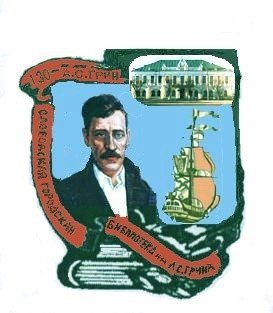 План работыМКУ «Слободская городская библиотека им.А.Грина» на 2016 годСлободской  2016СодержаниеОсновные направления и задачи  работы Миссия библиотекиСоздание свободного доступа каждому жителю города к информации и знаниямВосстановление культурных и литературных связей, традиций путем организации культурных проектов, программ, выставок совместно с городским сообществомВнедрение и использование новых технологий и инновационных подходов в деятельности библиотекиГлавные функции – информационная, образовательная и культурная.Наш девиз: «Время читать!»Основные направления деятельности библиотеки в 2016 году:Повышение уровня  организации обслуживания пользователей библиотеки на основе удовлетворения их информационных, культурных, образовательных потребностей.Совершенствование культурно-просветительской деятельности по:Краеведению (программа «Память края», работа клубов «Библиофил», «Фортуна», «Вятушка»)Историко-патриотическому воспитанию (программа «Патриот», клуб «КЛИО»)Досугу (программа «Семья и книга», клуб «Семейный круг», «Молодая семья», «Рукодельница»), Работе с людьми пожилого возраста (клуб «Золотой возраст»)Работе с детьми и подростками (клубы  «3D», «Родничок»,  «Топтыжка», «Сказочник», «Личность», «Любознатель», «Фантазеры»)Экологии (клуб «ЭКОС»)ЗОЖ (клуб «Уроки жизни», школа здоровья).2016 год –  год кино, год 80-летия Кировской области, год 25-летия Российской Федерации (1991).Становление и развитие библиотеки как информационного центра по правовой и социально-значимой тематике и вопросам жизнедеятельности местного сообщества. Совершенствование и  использование новых технологий, инновационных подходов в деятельности библиотеки – автоматизированная информационно-библиотечная система «Opacglobal» (корпоративная каталогизация на базе web-технологий, оцифрование печатных изданий местного значения («Ленинский путь» с 1941 г.)). Формирование и обеспечение информационной безопасности и сохранности библиотечных фондов, комплектование, информационно-библиографическая обработка документов и  организация  фонда. Связи с общественностью и общественностью города, партнерство, культурные и образовательные программы и проекты (летний читальный зал «С книжкой на скамейке», театр Книги «Петрушины сказки», культурно-информационный проект «Жить здорОво», «Настольный Слободской»).Работа с кадрами, повышение профессиональной квалификации (участие в семинарах).Выполнение основных контрольных показателейработы и привлечение новых читателей в библиотеку и к чтению (проведение конкурсов, акций).Повышение комфортности библиотечной среды, формирование положительного имиджа библиотеки, развитие рекламы.Осуществление методической помощи учреждениям, работающим с детьми и подростками, руководителям детского чтения.III. Контрольные показатели Основные контрольные показатели на  2016 год  по кварталам План крупных массовых мероприятийIV. Организация библиотечного обслуживания населения 4.2. Структура библиотеки 	Отдел обслуживания: читальный зал, абонемент, сектор краеведения, Первомайский отдел обслуживанияЦентр чтения детей и подростков: читальный зал, абонемент, методический кабинет для руководителей детского чтенияЦентр патриотического воспитания им. Г Булатова: читальный зал, абонемент, детский секторВсе структурные подразделения работают в удобное для читателей время: с 10 до 18 часов. Библиотека им. А. Грина работает все дни недели без перерыва на обед. Центр чтения и отдел обслуживания работают в субботу с 10 до 17 часов. В воскресенье  взрослые читатели и  дети  обслуживаются в Центре патриотического воспитания им. Г. Булатова.  4.3. Профильные библиотеки Центр патриотического воспитания им. Г. Булатова (план Центра см. отдельно)4.4. Внестационарная сеть Один библиотечный пункт.Внестационарное обслуживание продолжит работу на предприятиях и учреждениях г.Слободского: МДОУ детские сады, МУ «Слободские пассажирские перевозки», в Центральной районной больнице, КОГУП «Белочка» и другие. Внестационарные формы обслуживания применять не только во внестационарном секторе, но и на абонементе, в летних дружинах. На абонементе отдела обслуживания размещен передвижной фонд Свято-Екатерининского собора. 4.5. Использование библиотечного фонда через ВСО и МБА4.6. Координация работы библиотеки с другими учреждениямиВ течение всего года  осуществлять  тесное сотрудничество  и  творческую работу с различными учреждениями  города:   - Дошкольные  образовательные учреждения города (Внестационарное обслуживание, активно участие в библиотечных конкурсах и акциях),  - Средние образовательные учреждения города, работа с задолжниками, подбор литературы по спискам чтения на лето, совместные мероприятия для дружин, проведение городской Недели детской и юношеской книги.- Проведение для школьных библиотекарей и сотрудников библиотеки совместные семинары. - Коррекционная  школа-интернат и Успенская коррекционная школа  (участие в конкурсах библиотеки),  - Центр социальной помощи семье и детям (проведение мероприятий для пенсионеров и детей-сирот),  - Дом детского творчества (участие в конкурсах библиотеки),  - Детская художественная школа (совместные мероприятия),  - Детская школа искусств им. П. И. Чайковского – музыкальное сопровождение мероприятий   - Центральная районная библиотека города Слободского (обмен  методической литературой, сценариями, краеведческими материалами)- МБУК «Слободской музейно-выставочный центр» (проведение совместных мероприятий,  «Дни славянской письменности и культуры», заседания клуба «Библиофил», краеведческие чтения,  помощь в выставках и предоставление различной информации и т.д.).-Совет ветеранов(акция «Спасибо Вам!Подарок ветерану своими руками», совместные мероприятия)- Патриотические клубы города «Каскад»,  «Элита», «Этап».-Военкомат (участие в Дне призывника)-Женсовет (совместное проведение мероприятий)- Кировское региональное и Слободское отделения Всероссийской политической партии «Единая Россия». (Выделяются средства для проведения торжественного мероприятия, посвящённого Дню памяти подвига Григория Булатова – каждому участнику мероприятия дарится гвардейская ленточка. Приобретаются новогодние подарки правнукам Григория Булатова).Продолжать взаимодействие с библиотеками средних общеобразовательных учебных заведений города, библиотеками профессиональных училищ № 17, колледжа педагогики и социальных отношений, с библиотекой МЛПУ «Слободская центральная городская больница», предоставлять им свои методические материалы, рекламные разработки.-Средствами массовой информации: газетами «Центр города», «Скат», «Слободские куранты», телевидением «Скат», Слободской редакцией радиовещания.-  Станция юных туристов (совместное проведение конкурсов, мероприятий).V. Маркетинговая деятельность 5.1.  Социологические исследованияОсновной целью социологической исследовательской деятельности библиотеки является изучение читателя и читательского спроса,  использование полученных  данных  для  улучшения  взаимоотношений  библиотекаря  и  читателя,  дл якорректировки набора предоставляемых библиотекой услуг, проведения массовых мероприятий, при работе с определенными категориями читателей.В Центре патриотического воспитания пройдут опросы:«Твои размышления о войне»: социологический опрос учащихся      мартАнкетирование читателей на тему: «Ваши литературные предпочтения»         сентябрь – октябрьРабота с коллективом.5.2. Библиотечные услуги населению (бесплатные)5.3. Платные услугиВ 2016 году библиотека планирует продолжить оказывать услуги, как основные бесплатные, так и дополнительные сервисные. План  по платным услугам по Прейскуранту на 2016 год –145,0 тыс.руб.5.4. Комфортная библиотечная среда Комфортная библиотечная среда – это состояние «пространства» библиотеки, это всё то, что окружает читателей в библиотеке. Комфортная библиотечная среда включает в себя и красивое оформление стеллажей, стендов, детские информационно-игровые зоны, расположение фонда, использование в проведении мероприятий медиаресурсов, наличие подключения к Интернету, различные дизайнерские решения, другими словами – фирменный стиль библиотеки. Центр чтения:- Красочное объявление – приглашение на дверях каждого отдела.- Оформление информационной стены творческими работами пользователей Центра чтения разной тематики.- Краеведческий  стенд «Город моего детства» (обновление)- Яркое и разнообразное оформление  вестибюлей библиотеки: - Обновление информационной стены «Знакомьтесь – Центр чтения!» - Оформление информационной стены творческими работами пользователей Центра разной тематики.-  Информационная стена «Писатели нашего детства»  - Оформление стенда «Знать об этом должен каждый – безопасность-это важно!» - Оформление уголков отдыха, читательских зон отдыха.- Проведение систематической работы по озеленению отделов комнатными цветами, а в весенний и осенний период проведение субботников по благоустройству прилежащей территории.5.5. Реклама Главная задача библиотеки – продуманная РR – компания: широкая информация населения о возможностях библиотеки, предоставляемых услугах, о режиме работы, местонахождении, проведение  акций в поддержку чтения, привлечение населения в библиотеку.   Эти задачи достигаются с помощью:1. Еженедельный телевизионный обзор литературных новинок  в передаче «5 книг» по местному телевидению.2. Информирование населения о работе отдела обслуживания посредством местных печатных изданий «СКАТ», «Центр города», «Слободские куранты».3. Афиши, флаеры о предстоящих мероприятиях.                                                                                4. Пригласительные билеты на мероприятия.5. Создание  стиля библиотеки.6. Оформление альбомов клубов и альбома по истории библиотеки.        7. Подготовка информации для сайта библиотеки.8. Обновление стенда  в Центре патриотического воспитания им. Г. Булатова «Уголок  библиотечных новостей».9. Изготовление закладок, буклетов.В Центре чтения детей и подростков разработан план рекламной деятельности: VI. Программы, проекты, гранты Продолжить работу  по программам:- Краеведческая программа   «Память края», - Программа духовно-нравственного воспитания «Истоки», - Экологическая программа «Сохрани мир, в котором живёшь», - Программа по валеологии «Преодоление», - «Мир, увиденный сквозь книгу»,   - Программа «Патриот Отечества», «Семья и книга», Участвовать в проектах: - Телевизионный проект «5 книг» (обзор новинок литературы на местном телевидении) - Летний читальный зал  «С книжкой на скамейке». - Проект  театра книги «Петрушины сказки» - Культурно-информационный проект «Жить здорОво!» - Проект «Библиотека моей семьи».- «Настольный Слободской» (настольные игры в библиотеке)Освоить средства, предусмотренные муниципальными целевыми программами и планами: - «Патриотическое воспитание граждан города Слободского на 2014-2018 гг.»-«Информационно - библиотечное обслуживание населения в муниципальном образовании «город Слободской» на 2014-2018 годы».- «Культура города Слободского» на 2014-2018 гг.-  «Комплексные меры противодействиянемедицинскому потреблению наркотических средств и их незаконному обороту в городе Слободском» на 2014-2018 годы - (Проект «Жить здорОво!»)- План общегородских природоохранных мероприятий по городу Слободскому на 2016 г.VII. Библиотека – центр информации 7.1. Деятельность по правовому просвещениюКатегории пользователей Оказание пользователям  услуги в электронном виде:  знакомство с порталом госуслуг, запись в электронную регистратуру, росреестр, выдача бланков на загранпаспорта, заполнение заявлений.В читальном зале Отдела обслуживания имеется точка доступа Wi-Fi.7.2. Справочно-библиографическое и информационное обслуживание:Электронный каталог: количество новых библиографических записей на 2016 год:   3281записьПропаганда библиографических знаний, библиографическое обучение:Центр патриотического воспитания им.Г.БулатоваМесячник правовых знаний                                                                          с 1 по 30 ноября– «Знай права и уважай законы»: урок правовых знаний для учащихся 8-х  классов МКОУ СОШ № 14                                                                                                                ноябрь– «История государства и права»: книжная выставка -проведение Дней бесплатной юридической помощи – весь период.- издательская деятельность по правовым вопросам и проблемам.- предоставление доступа к базам данных по правовой тематике (консультант +).VIII. Издательская деятельность Центр патриотического воспитания им. Г. БулатоваКраеведческий сборник « «Слобожане – труженики тыла. Вып. 2.», тираж – 40 экз.Выпустить буклет «Имена героев войны в названиях улиц нашего города»    3 кв.– 40 экз.  Центр чтения детей и подростков- буклет «Для вас, родители!» (апрель);- буклет «Как приохотить ребенка к чтению» (октябрь);- сборник стихов «Пусть всегда будет мама…» (февраль);- буклет в помощь родителям и детям «Нравственные качества от А до Я» (апрель);- памятка для родителей «Безопасность ребёнка на дороге»;- буклет для родителей «Безопасность детей в Интернете»;- Рекламное издание о Центре чтения «И зачем тебе аптека,если есть библиотека?» (январь);- рекламные издания Центра чтения о культурно-массовых мероприятиях.Отдел обслуживания Презентация Х сборника «Слободской меридиан» март Сборник «Храмы Слободского уезда» 3 кв. Издание книги Т.А. Бакулевой «Продолжение рода Бакулевых» 2 полугодие. «Слободской в печати- 2015 год. I ч.» 1 кв. Буклет «Брак и семья. Правоотношения супругов» май Календарь знаменательных дат на 2017 г. ноябрь Указатель «Новые книги и журналы из «Консультант Плюс» апрель, октябрь Буклет  «Юбилеи вятских писателей в 2016 г.»  2 кв. Печать пригласительных билетов и афиш на заседания клуба «Библиофил» и «Фортуна» ежемесячноНачать подготовку издания « Литературный Слободской».Оформление систематических папок: «Святыни г. Слободского»; «Из истории купеческих родов»;  «Подвижники благочестия»; «Забытые имена»; «Подвижники культуры» и др.Электронные презентации:	В 2016 году планируется создание электронных презентаций для популяризации краеведения, книги среди школьников и студентов:«Знаменитые слобожане»«Почетные граждане города  Слободского»;«Город Слободской: история и современность»Создание презентаций по рукоделию.Создание демонстрационных презентаций к текущим мероприятиямIХ. Содержание и организация работы с читателями 9.1 Основные направления работы с читателями. Продвижение интереса к чтению - Продолжать работу  по организации книжного фонда.  - Пополнять справочно–библиографический аппарат.  - Поднимать высокую культуру удовлетворения читательских запросов. - Устанавливать тёплые контакты между библиотекарем и пользователем. -Продолжать организацию взаимодействия  пользователя и библиотекаря на основе сотрудничества и сотворчества. Именно в совместной деятельности, направленной на преодоление возникающих трудностей, пользователь учится самостоятельно открывать новые грани библиотечного обслуживания.- Изучать запросы пользователей в течение года (анализ формуляров)- Проводить подсчёт посещений  пользователей за 2015 – 2016 учебный год (июнь)-«Дружба начинается с книжки»:праздник посвящения в читатели (октябрь-ноябрь).- Проводить индивидуальные беседы с пользователями разных возрастных категорий: дошкольники, младшие школьники 1 – 4 класс, средний школьный возраст 5 – 8 класс, старший школьный возраст 9 – 10 класс, студенты, педагоги, руководители детского чтения.Привлекать читателей-детей к совместной библиотечной деятельности в библиотечной мастерской «Книжкина больница».С целью привлечения новых читателей в библиотеку планируется провести акции: «Весенняя неделя добра»,  «Библиосумерки»: театрализованное мероприятие (апрель)                                                            «День благодарения в библиотеке» (ноябрь). «Библиотека ждет Вас!» реклама на радио, TV, в газетах акции (для задолжников и для вновь записавшихся читателей)оформление книжной выставки  «Хит – парад читательских пристрастий», «Библиотекарь рекомендует»Акция  к Дню рождения Грина «Романы в рисунках» Акция «Новый читатель пожаловал к нам» (сентябрь)26 апреля детская читательская конференция (апрель) Первомайский отдел обслуживанияКонкурсы Конкурс для молодёжи «Книжный фото-марафон» - размещение фотографий  на сайте и в читальном зале (май-октябрь) Май - «Весна с «умной» книгой», июнь – «Погрузись в книгу с головой», июль – «Роман на пляже», август – «Самое «вкусное» чтение», сентябрь – «Книжный урожай», октябрь – «Книги, согревающие нас».                                               Читатель годаЛучший читатель – дошкольникКонкурс для преподавателей «Библиотека. Учитель. Ученик»  (сентябрь - май)Конкурс фотографий «Победа в сердце каждого живет» (2016)Конкурс чтецов стихотворений поэтов-фронтовиков «Поэзия моя, ты из окопа» (январь-февраль 2016)Конкурс исследовательских работ «Город Слободской в годы Великой Отечественной войны» (февраль-апрель 2016 г.)Конкурс чтецов православной поэзии «Твоя вера!» (2016)С целью привлечения новых читателей в библиотеку провести следующие мероприятия:Центр патриотического воспитания им.Г.БулатоваМесячник «Январь – месяц чтения».Во время месячника предусмотреть акции:– «Лотерея по розыгрышу среди 100 первых номеров читательских билетов» во время перерегистрации читателей– «Стань первым читателем года!» на взрослом, детском абонементах и в читальном зале«Весенняя неделя добра»                                                                                            апрельДля этого предусмотреть: – бесплатную раздачу флайеров «Ты ещё не читаешь в библиотеке?»– каждому записавшемуся вновь – читательский билет в подарок– акция по уборке территории библиотеки– «Прощёная неделя»: акция невозвращенной книги от читателей-задолжников– сбор вещей и денежных средств для Дома малютки (д. Стулово)9.1.1 Историко-патриотическое воспитаниеМероприятия по историко-патриотическому воспитаниюПополнение  экспозиции  о Григории Булатове	весь«Возвращённое имя» новыми материалами                 периодПроведение патриотической акции «Чтобы помнили про Подвиг вечно. Подарок ветерану своими руками »                                                                                                    март-апрельДекада, посвященная 71-й годовщине Великой Победы                                30 апреля-10 мая                                Проведение торжественного мероприятия, посвящённого Дню памяти подвига Григория Булатова на городском кладбище                                                            30 апреляПроведение патриотической акции «Георгиевская ленточка – каждому читателю»                                                              майМероприятия в клубе «Золотой возраст»«Во имя Победы»: презентация сборника воспоминаний «Слобожане – труженики тыла. Вып.2.»                                                                                                                               апрельЗанятия в клубе «КЛИО»«Крещённые блокадой, мы знаем цену жизни!»: урок мужества, посвящённый Дню прорыва блокады Ленинграда                                                                                январь«Отвага, Родина и честь!»: исторический час, посвящённый 135-летию со дня рождения государственного военного деятеля К. Е. Ворошилова                   февраль«Патриот земли Русской. Страницы 1812 года»: час истории, посвящённый 170-летию со дня открытия памятника И. Сусанину                                                март«Мужали мальчики в бою (юные герои Отечества)»:  урок мужества          апрель«Полководцы Победы Г. К. Жуков и К. К. Рокоссовский»: познавательный час  май«Память поколений»: урок мужества, посвящённый Международному Дню памяти жертв с фашизмом                                                                                        сентябрь«В чине генералиссимуса. Русские генералиссимусы 17-19 века»: исторический час  октябрь«Навеки в памяти народной»: познавательный час, посвящённый Дню народного единства                                                                                                               ноябрь«Бессмертие героев»: урок истории, посвящённый 75-летию подвига героев-панфиловцев                                                                                                     декабрьВ клубе «Читайка»– «Забавы для богатырей»: игровая программа                                                         февраль– «Страницы той страшной войны»: литературно-музыкальный час, посвящённый Дню Победы                                                                                                                                 майЗанятия в летних дружинах – «Нам жить и помнить»: урок мужества, посвящённый Дню памяти и скорби июнь– «Наши земляки – герои войны»: урок мужества для курсантов военно-патриотического лагеря «Сыны Отечества»                                                                                               июньВ клубе «Фантазёры»«Что такое День Победы»: знакомство детей с творчеством писателей и поэтов, писавших о Великой Отечественной войне, детях-героях                                                             май      Выставочная деятельность:– «Вспоминая блокаду» (27 января – День воинской славы России.Снятие блокады Ленинграда))– «Ты выстоял, великий Сталинград»(2 февраля – День воинской славы России.Победа в Сталинградской битве) - «Русский солдат умом и силою богат»(23 февраля – День защитников Отечества)– «История войны в литературе»: вернисаж военной книги, посвящённый Дню Победы          апрель– «Я горжусь тобой, Россия!» (12 июня – День независимости России)- «И грянул бой, Полтавский бой»(10 июля – День воинской славы России.День Победы в Полтавском сражении)– «Великая битва на Курской дуге»(23 августа – День воинской славы.День разгрома советскими войсками немецко-фашистских войск в Курской битве)– «И стяг, и знамя, и флаг» (22 августа – День Государственного флага)– «Русской доблести пример» (4 ноября – День народного единства)– «Имена, ставшие легендой»           (9 декабря – День Героев Отечества)– «Талант великого полководца» (1 декабря – 120 лет со дня рождения маршала Г. К. Жукова) (1896-1974)На детском абонементе– «Держава армией крепка» (23 февраля – День защитника Отечества)– «Рядом с отцами в одном строю» (9 мая – День Победы)– «Война! Твой страшный след…» (22 июня – День памяти и скорби)Мероприятия ко Дню ПобедыОтдел обслуживанияПланируемые мероприятия:  «Святые защитники земли русской»: электронная презентация – беседа для среднего и старшего школьного возраста, посвященная Дню защитника отечества / февраль.День защитника Отечества «Серьезный разговор»:  познавательно-развлекательная программа/февраль (по заявкам) «Наши бравые солдаты»: развлекательное мероприятие /Первомайская библ. «Не гаснет памяти свеча»»: литературно-музыкальный вечер, посвящённый Дню Победы в Великой Отечественной войне  / для членов ВОЗ / май «Слободской в годы войны»: электронная  презентация / май   «Героев славных имена» (о Героях Советского Союза и кавалерах ордена Славы наших земляках) «С чего начинается Родина?»: тематический  вечер, посвященный празднику Победы / клуб «Фортуна», май  6 мая конкурс стихов «Спасибо деду за Победу»/ Первомайская библ.8 мая праздничный концерт к дню Победы/ Первомайская библ.  «Праздник вручения паспортов» / в течение года, совместно с миграционной службой«Военное детство»: мероприятие, посвященное Дню защиты детей / июнь «Современный герой-подросток»: беседа, показ электронной презентации/октябрь9.1.2. Краеведение.Центр патриотического воспитанияВ клубе «КЛИО»– «Вятка – родина моя»: познавательно-игровой час, посвящённый 80-летию Кировской области                                                                                                                              декабрьПросмотры и книжные выставки:постоянно-действующая выставка «Наш город в лицах и событиях»– «Банкир, купец, предприниматель»(26 января – 255 лет со дня рождения К. А. Анфилатова) – «Анатолий Устюгов. Штрихи к знакомому портрету»(3 марта – 95 лет со дня рождения А. М. Устюгова) (1921-2007)– «Журналист, поэт, редактор»(21 марта – 105 лет со дня рождения В. В. Заболоцкого) (1911-1986)– «Вятская юность Максима»(13 августа – 115 лет со дня рождения актёра Бориса Чиркова) (1901-1982)– «Город мой, ты всех краёв дороже мне!»                                                                август – «Вятские корни и живая вода Владимира Крупина»(7 сентября – 75 лет со дня рождения писателя В. Н. Крупина)  (1941)          В клубе «Золотой возраст» –Дни Вятской литературы на Слободской земле. Творческая встреча с вятскими писателями   мартНа детском абонементе– «Вместе с нами поиграйте, Вятский край лучше узнайте»: игровой час, посвящённый 80-летию Кировской области                                                                                              декабрь      Центр чтения детей и подростковКРАЕВЕДЧЕСКИЙ КЛУБ «ВЯТУШКА»Создан: в .Участники клуба: дети 10 лет – читатели Центра чтения детей и подростков.Руководитель клуба: Н. С. Рублева – библиотекарь Центра чтения детей и подростков МКУ «Слободская городская библиотека им. А. Грина».Девиз клуба:«Люби и знай – родной свой край».Устав: - Постоянно читать краеведческую литературу. - Быть знатоками и активными пропагандистами книг о родном крае. - Чаще встречаться с интересными людьми нашего края. - О чём знаешь сам, расскажи другому. - Каждый участник клуба обязан читать и знать книги  писателей – земляков. - Привлекать своих друзей в совет членов клуба.Положение о работе краеведческого клуба «Вятушка».Цель: - Воспитать любовь к родному краю.Задачи: - Пробудить у детей интерес к изучению родного края. - Углубление краеведческих знаний. - Формирование эмоционально – ценностного отношения к истории родного края. - Познакомить детей с творчеством писателей нашего края. - Применение краеведческих знаний, умений и навыков в практической  деятельности.МЕРОПРИЯТИЯ КЛУБА «ВЯТУШКА»«По страницам книг Леонида Дьяконова»: литературный караван  январь«Слово о забытых вятских промыслах»: краеведческий вернисаж о славе вятских кустарей  февраль                                                                                   «Реки Кировской области»: экологическое информ-досье               МАРТ «Пернатые жители Вятского края»: краеведческое эрудит-шоу     АПРЕЛЬ «Вятские - ребятахватские»: путеводитель по Вятскому краю       МАЙОтдел обслуживанияВыставочная деятельность:04.01. 105 лет со дня рождения Лубнина Л.М.(1911-1993),писателя, педагога.«Лев Лубнин: уроки и книги»26.01. 255 лет со дня рождения Анфилатова К.А.(1761-1820), слободского купца, предпринимателя.210 лет назад (1806) купец Ксенофонт Анфилатов впервые отправил в США корабли, которые вернулись с товаром.«Вятский Колумб»«Ксенофонт Анфилатов: у истоков торговых отношений»Февраль 80 лет со времени создания Кировского отделения Союза писателей (1936)«Вехи литературной биографии»07.02. 95 лет со дня рождения Субботина В.А. (1921-2014), писателя. «Родные мотивы»15.02. 65 лет со дня рождения Серкина С.П. (1951), краеведа, исследователя Вятского края. «Аргументы и факты краеведа Серкина»03.03. 95 лет со дня рождения Устюгова А.М.(1921-2007),вятского писателя.Цикл: «Кировские писатели и поэты военных лет»05.03. 95 лет со дня рождения Кардашина А.В.(1921-1964), участника ВОВ, Героя Советского Союза.Цикл: «Слобожане – Герои Советского Союза»21.03. 75 лет со дня рождения Гребнева А.Г. (1941), вятского поэта.«Колокольчика вятского эхо»21.03. 105 лет со дня рождения Заболотского В.В. (1911-1986), журналиста, поэта, литератора, редактора.«Человек с весною в сердце»27.03. 130 лет со дня рождения Кирова (Кострикова) С.М. (1886-1934), парт.игосуд. деятеля.«Он был счастливым человеком»26.04.10 лет со дня образования (2006) при городской библиотеке им. А. Грина литературного клуба «Фортуна»02.05. 95 лет со дня открытия (1921) Слободского краеведческого музея (МКУ культуры «Слободской музейно- выставочный центр»)«Слободской краеведческий:страницы истории»09.05. 110 лет со дня рождения Васенева Н.Ф. (1906-1977), кировского писателя-журналиста.«Путешествие по родному краю»17.05. 70 лет со дня рождения Бакулевой Т.А. (1946), краеведа-исследователя, одного из составителей книги «Вятчанин, слобожанин», приложения к родословной рода Бакулевых.Цикл: «Краеведы-исследователи»	Май «Новинки краеведческой  литературы»01. 06.110 лет назад вышел первый номер газеты «Слободской листок» (1906г.)03.06.100 лет со дня рождения Маркина И.Б. (1916-1945), участника ВОВ, Героя Советского Союза.08.06.235 лет назад (1781) были высочайше утверждены уездные гербы Вятской губернии, в том числе герб города Вятки.«Символ доблести и славы»09.06. 130 лет со дня рождения  Коноваловой (Мезриной) О.И. (1886-1979), мастерицы дымковской игрушки.«Создательница дымковских сказок»Цикл: «Дымковская расписная»15.06.65 лет со дня рождения Пленкина С.А. (1951), слободского краеведа-исследователя,члена Российского общества историков-архивистов.17.06. 105 лет со дня рождения Нелюбина В.А. (1911-1984), слободского  художника.«Певец родного края»Июль-август190 лет назад (1826) через Слободской в Сибирь проследовала партия декабристов  не менее 85 человек.«По дороге в Сибирь»07.07. 320 лет со времени образования (1696) с. Холуново, где находится святой источник в честь иконы Нерукотворного Образа Господа Иисуса Христа.Цикл: «Села и деревни Слободского района»12.07. 135 лет со дня рождения Франчески (Громозова) И.К.(1881-1963), автора книги «Связная партии»,где есть воспоминания о Слободском.Цикл: «Из истории купеческих родов. Род Громозовых»23.07. 90 лет со дня рождения Кочкина М.И. (1926-2008), кандидата мед.наук, врача-терапевта высшей категории.«На службе здоровья»27.07. 80 лет со дня рождения Шумихина В.Г. (1936-1984), вятского библиографа,книговеда.«Подвижник вятской культуры»06.08. 160 лет со дня рожденияВаснецова А.М. (1856-1933), художника, одного из организаторов художественно-исторического музея в Вятке (1910).«Мастер исторического пейзажа»06.08. 125 лет со дня рождения Поскребышева А.Н. (1891-1965), парт.работника, личного секретаря И.В. Сталина.«Он был секретарем Сталина»09.08. 100 лет со дня рождения Рослякова А.И. (1916-), участника ВОВ, полного кавалера ордена Славы.Цикл: «Слобожане- полные кавалеры ордена Славы»25.08. 145 лет со дня рождения  Кошкиной Е.А. (1871-1953), мастерицы дымковской игрушки.«Хранительницы традиций»07.09. 75 лет со дня рождения Крупина В.Н. (1941, вятского писателя.«С верой в Россию»«Научиться любить, научиться прощать, научиться делать добро…»16.09. 140 лет со дня рождения Решетникова М.Н. (1876-1950), краеведа, литератора.«История.она вот так сложилась…»02.10.65 лет со дня рождения Чуракова Н.М. (1951), слободского краеведа-исследователя. «Из когорты неравнодушных»09.10.200 лет со дня рождения Прозорова Я.А. (1816-1881), вятского купца, благотворителя.«Купец, меценат, благотворитель»23.10.85 лет со дня рождения Журавлева В.А. (1931), хирурга, доктора мед. наук, профессора,лауреатаГосуд. премии, Почетного гражданина г.Кирова и Кировской области.«Слово о выдающемся хирурге и талантливом ученом»28.10.75 лет со дня рождения Ложеницыной А.Д. (1941), заслуженного работника культуры РФ, много лет возглавлявшей Слободской краеведческий музей.«Хозяйка музея»15.11.115 лет со дня рождения Косс-Деньшиной Е.И. (1901-1879), мастерицы дымковской игрушки.«Игрушки на радость»221.11.115 лет со дня рождения Лебедева В.В. (1901-1938), писателя, основателя Слободского краеведческого музея.«Вятские записки Всеволода Лебедева»01.12.65 лет со дня рождения Пересторонина Н.В. (1951), поэта, прозаика, журналиста.«Стихи и проза, лед и пламень»04.12.60 лет со дня рождения Куклина А.М. (1956), преподавателя детской школы искусств им.П.И.Чайковского, автора сборников песен для детей, поэт.сборника «Тихая соната» (2000).«Талантливый композитор»Декабрь День Кировской области: «Кировская область: образы времени»05.12.80 лет со дня образования (1936) Кировской области90 лет со дня рождения Скорнякова А.И. (1926-2010), писателя, поэта, журналиста.«Военная тема- главная»Цикл: «Писатели-фронтовики»0.212.90 лет со дня рождения Пырегова Н.Д. (1926-2005) нашего земляка, участника ВОВ, ветерана труда, Почетного гражданина г. Снежинска (Челябинская обл.), автора книги воспоминаний  «Трудные дороги счастливой жизни».20.12.25 лет со дня открытия (1991) музея-усадьбы академика А.Н.Бакулева (д. Бакули)«Дух жизни и творчества»«Деревенский домик с всероссийским значением»Декабрь25 лет назад (1991) открыт храм в честь иконы Божией Матери «В скорбях и печалях утешение»План клуба «Фортуна» ПЛАН РАБОТЫ КЛУБА «БИБЛИОФИЛ»Мероприятия, посвящённые Году кино9.1.3.Экологическое просвещение населенияОтдел обслуживания«Родники и реки Слободского района» - презентация, март (14 марта – международный День рек, 22 марта – Всемирный День воды)/мартЭлектронная презентация в рамках дня заповедников и национальных парков «ООПТ Кировской области»Тематическое занятие «Мы в ответе за тех, кого приучили», посвященное дню защиты животных/октябрьКлассный час «Доходы из отходов», мастер-класс по изготовлению поделок из пластиковых бутылок.Час информации по экологии «В судьбе природы – наша судьба» в рамках всемирного дня ЗемлиЛетний читальный зал:«Приключения доброго леса»: экологическая сказка / июнь.«Праздник русской березки»: конкурсно - игровая программа / июнь.«Экологическая кругосветка»: игра – путешествие / июнь.Познавательный час «Природа – твой друг» / июнь.«Веселые туристы»/ игра-соревнование / июньВыставочная деятельность:11 января «Жемчужины России» и «Заповедные места Вятского края» (ко Дню заповедников и национальных парков).05.06. Всемирный день охраны окружающей среды: «Чистота планеты- чистота души»04.10. Международный день защиты животных: «Человек находит друга»Экологический клуб «Родничок» (для дошкольников) создан на базе МКДОУ детских садов «Тополек»,  «Колобок».МЕРОПРИЯТИЯ КЛУБА «РОДНИЧОК»«Бескрайнее, синее море…»: виртуальное путешествие                ЯНВАРЬ«Бродит одиноко огненное око»: беседа-игра                                 ФЕВРАЛЬ«Разноцветные ворота» беседа-обсуждение                                    МАРТ «Вдоль по небу с облаками»: слайд-путешествие                          АПРЕЛЬ«Луг с волшебными цветами»: час флористики                              МАЙЭкологический клуб «Топтыжка» (для дошкольников) создан на базе МКДОУ центра развития ребенка -  детского сада «Золотойпетушок»Темы занятий:  – «Скажи мне, кто твой друг»: путешествие к домашним животным               январь – «Подводный мир»: беседа  об обитателях  морей и океанов                          февраль – «К первоцветам в гости»: познавательный час                                                 март – «Голоса весеннего леса»: беседа о птицах                                                        апрель – «Если знаешь, ты зверей – назови их поскорей»: весёлые сообразилки       май  –   «Вода-водица»: познавательно-игровой час                                                   сентябрь –  «Знакомство с пауками»: беседа                                                                       октябрь –  «Вам знаком зверёк такой?»: литературная викторина                                   ноябрь –  «Кто как зимует?»:  познавательный час                                                          декабрь  - «Руку дружбы – природе»: декада по экологическому просвещению               1-10 июня        Центр чтения детей и подростковМЕРОПРИЯТИЯ ЭКОЛОГИЧЕСКОГО КЛУБА ЮНЫХ ЛЮБИТЕЛЕЙ ПРИРОДЫ «ЭКОС»1. «Зачем нам собаки?»: беседа-рассуждение                                                  ЯНВАРЬ 2. «Тюпа, Томка и другие»: дилижанс по произведениям Е. И. Чарушина ФЕВРАЛЬ3. «Уголок Дедушки Дурова»: цирковой видеокруиз                                      МАРТ4. «Кошкин дом»: школа доброты Юрия Куклачева                                        АПРЕЛЬ5. «В лес по загадки»: лесное бюро                                                                    МАЙЦентр патриотическоговоспитания им.Г.БулатоваЗанятия в летних дружинах:– «Улыбнись, планета, детям»: эколого-игровая программа                              июнь– «Мир вокруг нас»: развлекательная игра                                                             июньВыставочная деятельность– «Заповедный дивный край» (11 января – День заповедников и национальных парков)– «Помогите им выжить. По страницам Красной книги                                             март– «Эта земля твоя и моя» (22 апреля – Всемирный день земли)                               апрель– «Природы затаённое дыханье» (5 июня – Всемирный день окружающей среды)      июньВыставочная деятельность: – «Это всё России нашей заповедные места» (11 января – День заповедников и национальных парков)                                        январь – «Сохраним природу сообща!»(5 июня – Всемирный День охраны окружающей среды)                                            июнь9.1.4.ЦИКЛ МЕРОПРИЯТИЙ ПО ИНФОМАЦИОННО-КУЛЬТУРНОМУ ПРОЕКТУ«ЖИТЬ ЗДОРОВО!», ПОСВЯЩЁННОМУ ЗОЖ Центр чтения детей и подростковМЕРОПРИЯТИЯ КЛУБА ЗОЖ «УРОКИ ЖИЗНИ» 1. «Я сам!»: урок-практикум по развитию самооценки                  ЯНВАРЬ 2. «К здоровью с книгой»: бюро литературных новинок               ФЕВРАЛЬ3. «Лёгкое дыхание»: тренинг по снятию эмоционального напряжения и профилактике стресса                                                                                                  МАРТ4. «Спорт и мы!»: спортивный праздник ко Дню здоровья           АПРЕЛЬ5. «История курения в стихах и песнопениях»: серьёзный разговор МАЙЦентр патриотического воспитания им.Г.Булатова«Жизнь прекрасна – не трать её напрасно»: беседа врача-нарколога Головиной Е. Г.с учащимися 10-х классов МКОУ СОШ № 14                                                            октябрьЗанятия в летних дружинах«В стране Здоровячков»: урок здоровья                                                                        июнь «Что дороже золота?»: познавательно-конкурсная программа                                  июль «Азбука питания: всё о мороженом»: час здоровья                                                   августВыставочная деятельность–«В гармонии с собой и миром» (7 апреля – Всемирный день здоровья)               апрель– «Соблазн велик, но жизнь дороже» (31 мая – Всемирный день без табака)– «Цена зависимости – жизнь» (к Международному Дню борьбы с наркоманией)  ноябрь– «По страницам журнала ЗОЖ»: выставка одного журнала– «Беда зовётся СПИД» (1 декабря – Всемирный день борьбы со СПИДом)           декабрьОтел обслуживания Электронная презентация - беседа «Умей сказать: «Нет!» / о вреде табакокурения и алкоголизма с учащимися 7-11 классов / в течение года по заявкам.Электронная презентация-беседа «Вирус сквернословия» (здоровье и нецензурная речь) / в течение года по заявкам.Проведение  бесед с учащимися 8-11 классов на тему «Деструктивные секты: шаг в пропасть» с демонстрацией видеофильма / в течение года по заявкам.«Не все полезно, что красиво упакован»: урок-практикум по здоровому питанию«Здоровым быть – здорово жить!» игра – практикум к Международному дню здоровья/по заявкам«Школа здоровья» / в течение годаВыставочная деятельность:08.02. Всемирный день борьбы против рака: «Формула и методы лечения рака» 31.05. Всемирный день без табака: «Дань сигарете- здоровье на ветер»26.06. Международный день борьбы с наркоманией и незаконным оборотом наркотиков: «Сигнал опасности» «Наркомания- болезнь людей, не сумевших сказать «Нет!»13.11Всемирный день слепых (День белой трости):«Когда в беде ты не один».14.11Всемирный день борьбы против диабета: «Эта горькая сладкая жизнь».17.11. Международный день отказа от курения: «Курить - здоровью вредить»01.12.Всемирный день борьбы со СПИДом : «Не оступись!» (выставка-совет)03.12. Международный день инвалидов: «Сквозь серые будни- к ярким краскам жизни»9.1.5. Помощь читателям в организации делового и профессионального чтения:Помощь в выборе профессии. Образование. Самообразование.	Центр патриотического воспитанияДень информации в библиотеке:– «Думай и выбирай»: встреча старшеклассников МКОУ СОШ № 14 со специалистом Центра занятости                                                                                                         мартВыставочная деятельность:Цикл выставок «Профессий много есть на свете, найди призванье по душе» весь период « Им покорился космос»(12 апреля – Всемирный День авиации и космонавтики»)  апрель   «Абитуриенту-2016»                                                                                                май«Книжные раритеты нашей библиотеки или Библио-ретро»: выставка редких книг, посвящённая Дню библиотек                                                                                       май«По книжным тропинкам – к знаниям» (1 сентября – День знаний)             сентябрь«Сейчас ваша вахта у школьной доски»(5 октября – День учителя)           октябрьОтдел обслуживанияПланируемые мероприятия:Встреча-диалог «Найти себя», посвященная профессиональному самоопределению учеников 9-х классов/клуб «Личность» майКлассный час «Дорога, которую мы выбираем» /  по заявкам«Мир профессий»: познавательное мероприятие /  по заявкам«Профориентационные игры»:  классный час по заявкам25 сентября- День машиностроения. Экскурсия на машстройзавод по профориентации. «Все работы хороши»: познавательная программа для старшеклассников/по заявкам «Мы активные,  креативные»:час общения для старшеклассников /по заявкам«Как научиться сдавать экзамены» :рекомендательное занятие для старшеклассников /по заявкам«Семья: взаимопонимание и конфликты»: беседа для старшеклассников /по заявкам9.1.6. Содействие нравственному, духовному и эстетическому развитию личностиЦентр патриотического воспитанияПредусмотреть проведение мероприятий: на детском абонементе:«В гости к С. Маршаку»: литературно-игровой час                                                       январь«Любимый друг детей»: познавательно-поэтический час (17 февраля – 110 лет со дня рождения детского поэта А. Л. Барто (1906-1981))                                                                  февраль«Когда кончаются уроки»: игровая программа                                                       ноябрь«Приключения в Королевстве Пиши-Читай»: игровая программа                         декабрьВыставочная деятельность:– «Если в сердце живёт любовь» (14 февраля – Всемирный день влюблённых)  – «Тепло домашнего очага» (15 мая – Международный день семьи)– «За счастьем к Петру и Февронии» (8 июля – День семьи, любви и верности)   – «Я благодарна искренне судьбе, что в этот мир тобою рождена» (30 ноября – День матери)Детский абонементКнижные выставки:«Солнышко по имени МАМА» март«Семь «Я» современной семьи» (15 мая – Международный день семьи)                  май                                             «На корабле детства – в жизнь!» (1 июня – Международный день защиты детей)  июньЦентр чтенияОтдел обслуживанияПланируемые мероприятия:К 23.02. «Современный герой»/клуб «Личность»К 15.05. «Моя родословная» тематическое занятие/клуб «3D»К 27.11. «Мамы добрые глаза» День матери России / клуб «3D»Мероприятия по заявкам Проведение  бесед с учащимися 8-11 классов на тему «Деструктивные секты: шаг в пропасть» с демонстрацией видеофильма.Электронная презентация-беседа «Вирус сквернословия» / здоровье и нецензурная речьЭлектронная презентация-беседа «Говори красиво»Практикум по культуре речиВикторина по истории Кировской области, эл. презент. «Брэнды Вятки» ко Дню Кировской области«Кто он – современный герой?» беседаВыставочная деятельность:«Студенческая, дивная, весёлая пора…»/ко Дню российскогостуденчества«День смеха:«Смешная» статистика или смех в цифрах и фактах»«12 апреля – День космонавтики России»«Космос далекий и близкий» «Они были первыми»24 мая День славянской письменности и культуры: «Сокровища народной мудрости» (Литература Древней Руси), «И будет славить Русь родная святых апостолов славян»27 мая Общероссийский день библиотек:«С книгой по жизни», «Сокровищница знаний, мудрости и добра»27 августа День российского кино: «Важнейшее из искусств»1 сентября День знаний. День мира:«И снова сентябрь золотой зовет нас в любимую школу»1 октября Международный день пожилых:  «Листает жизнь прожитые страницы…»5 октября Международный день учителя: «Учитель-профессия дальнего действия, главная на земле»13 ноября Всемирный день слепых (День белой трости):«Когда в беде ты не один»27октября День матери в России: «Загляните в мамины глаза», «Воспеваю то, что вечно» (поэтическая страничка)3 декабря Международный день инвалидов:«Боль преодолев в судьбе»«Социальная защита инвалидов»9.1.6. Содействие нравственному, духовному и эстетическому развитию личности.  Семья и семейное воспитание.Отдел обслуживанияПланируемые мероприятия:«Город волшебных слов и поступков»: театрализованное мероприятие для младших школьников. Уроки вежливости по заявкам.Практикум по культуре речи: тематическое занятие для старших школьников/по заявкамЗанятия клуба «Рукодельница».Выставочная деятельность:08.03. Международный женский день: «Пленять, любить, жалеть и возвышать извечное твоё предназначенье»15.05. Международный день семьи: «Улыбка мамы- счастья добрый вестник», «Семья- хранилище души»Июль «Покровители семейного очага», «Любовь, семья, верность» / День семьи, любви и верности Центр чтения детей и подростковЦентр патриотического воспитания им.Г.БулатоваВыставочная деятельность– «Волнующий театра мир»(27 марта – Международный день театра)  март– «Всё здесь мне памятно и свято» (18 апреля – Международный день памятников и исторических мест)                      апрельЗанятия в клубе выходного дня «Семейный круг»:– «Как на Книжкины именины…»: литературный праздник, посвящённый Неделе детской и юношеской книги                                                                                                                                       март– «У семейного очага»: праздник, посвящённый Международному Дню семьи            май– «Друзья Книгочея Почитайкина»: праздник, посвящённый подведению итогов конкурса летнего чтения и началу нового учебного года                                                                          сентябрь– «Праздник ёлки и зимы»: новогодний утренник                                                        декабрьВыставочная деятельность:– «Женская судьба за книжным переплётом»                                                                  март – «Семья, согретая любовью, всегда надёжна и крепка» (15 мая – День семьи)   май – «Мир семейных увлечений»: выставка семьи Кривошеиных                                     июнь– «Неразлучные друзья – папа, мама, книга, я»                                                               август– «Для души, для дома, для семьи»                                                                                 октябрь  – «Нет слов таких, чтоб выразить сполна, что значит мама и что для нас она»            ноябрь9.1.7. Религиоведение. Православие.Отдел обслуживанияПланируемые мероприятия:Январь -  Святочные посиделки «Гуляют ребятки в зимние Святки» Январь - Театрализованное представление «Рождественский цветок»/Первомайская библ. Февраль - Электронная презентация – беседа «Святые защитники земли русской», для среднего и старшего школьного возраста, посвященная Дню защитника отечества/по заявкамМай - День славянской письменности и культуры:Литературно-исторический праздник «И нравы и язык и старина святая».Электронная презентация «Кирилл и Мефодий - основатели русской азбуки» / по заявкам.Книжная выставка.           Июль - электронная презентация - беседа «Покровители семейного очага», посвященная  Дню семьи, любви и верности.Ноябрь – «Храмы Слободского уезда» Презентация сборника/ клуб «Библиофил»Ноябрь - электронная презентация - беседа «Гимн матери» для старшего школьного возраста, посвященная Дню матери.Проведение  бесед с учащимися 8-11 классов на тему «Деструктивные секты: шаг в пропасть» с демонстрацией видеофильма / по заявкам.Освещение деятельности фонда духовной литературы в СМИ: «Слободские куранты», «Рождество», «Вечные истины», в телепроекте «Пять книг».Обзор литературы духовно-нравственного содержания в телепередаче «5 книг».Выставочная деятельность:07.01.«Свет Христова Рождества»        19.01. Крещение ГосподнеФевраль   «Дорогая наша гостья-МАСЛЕНИЦА!»14.03. День православной книги: «Православие. Духовность и нравственность» «Святые чудотворцы России»07.04. Благовещение Пресвятой Богородицы. Вербное воскресенье. Светлое Христово Воскресенье:«Пасхальный благовест» (поэтическая страничка), «Светлый праздник Воскресения»24.05. День славянской письменности и культуры: «Сокровища народной мудрости»Июнь  День Святой Троицы: «Образ Святой Руси»08.07.   Всероссийский день семьи, любви и верности: «Любовь, семья, верность»Август Преображение Господне (Яблочный Спас).14.10. Покров Пресвятой Богородицы28.12- 06.01. Рождественский постЦентр патриотического воспитанияВыставочная деятельность:– «Светлый праздник Рождества – нет чудесней торжества»                                                январь– «Свет духовности в православной книге» (14 марта – День православной книги)          март–«Под звон колоколов пасхальных»                                                                               апрель–«Любви чарующая сила» (8 июля – День семьи, любви и верности)                         июль9.1.8. Мероприятия по формированию толерантного сознания и терроризма Отдел обслуживанияЦентр патриотического воспитания им.Г.Булатова:День солидарности в борьбе с терроризмом                                              3 сентября– «Трагедия Беслана»: час памяти для учащихся МКОУ СОШ № 14 – «Мы против терроризма!»: книжная выставка в читальном зале9.1.9.Работа по противодействию коррупции9.1.11. Досуг.Отдел обслуживанияПланируемые мероприятия:Святочные посиделки «Гуляют ребятки в зимние Святки» / январь.25 января конкурс детского творчества на тему «Зимние поделки»/ Первом.отдел обслужив.28февраля мастер-класс «Открытка для любимой мамы»/. Первом.28 марта мастер-класс «Пасхальный сувенир» /Первом.19 апреля мастер-класс «Чудесные превращения»/ Первом.24 сентября мастер-класс «Осенние поделки» / Первом.21 ноября мастер-класс «Подарок для мамы» / Первом.29 ноября концерт к дню матери/ Первом.12 декабря мастер -класс «Новый год у ворот»22 декабря конкурс стихов «Новогодний дилижанс»26 декабря Новогоднее представлениеКлуб «Рукодельница»Центр патриотического воспитания им.Г.БулатоваПродолжить работу существующих любительских объединений:– Клуба выходного дня «Семейный круг»– Клуба общения пожилых людей «Золотой возраст»– Литературных клубов «Сказочник», «Фантазёры», «Читайка»Провести мероприятия для жителей микрорайона в рамках акции «Библиосумерки – 2016» апрельЦентр чтения детей и подростковВ Центре чтения особо актуальна организация воспитательного досуга детей, способствующего их духовной культуры, самостоятельного мышления, художественного вкуса, высоких моральных  качеств. В этом плане богатейшие возможности у Центра чтения, широко посещаемого и любимого детьми. - Для пользователей 1 – 9 классов в течение всего года проводятся мероприятия согласно плану работы, а также по заявкам.- В летний период для дружин дневного пребывания будут организованы мероприятия  и книжные выставки.Летний читальный зал «С книжкой на скамейке»ИЮНЬИЮЛЬАВГУСТ9.1.12.Художественная литератураЦентр патриотического воспитания им.Г.БулатоваПродолжить работу клуба «Сказочник» (д/с «Берёзка»)Темы занятий:«В гостях у сказок о животных»: познавательный час                                                февраль«Тянем-потянем, вытянуть не можем»: познавательный час, посвящённый бытовым русским народным сказкам                                                                                               март«В стране сказок чудес и волшебства»: познавательный час, посвящённый русским волшебным сказкам                                                                                                           апрель«Скоро сказка сказывается…»: игровой час                                                                    май«Путаница дедушки Корнея»: игровая программа по сказкам К. И. Чуковского      октябрь«Старинная вятская сказка»: игра – путешествие по вятским сказкам                       ноябрь«В Снежном царстве, Морозном государстве»: обзор зимних сказок                        декабрьПродолжить работу литературного клуба «Фантазёры» (д/с «Родничок»), темы занятий:– «Проказы старухи Зимы»: знакомство с произведениями Константина Ушинского природоведческой направленности                                                                             январь– «Дама сдавала в багаж…»: знакомство с творчеством писателя С. Я. Маршака  февраль– «Смелый не тот, кто сильнее, а тот, кто умеет защищать слабых»: знакомство с произведением В. Маяковского «Что такое хорошо, что такое плохо», А. Седуин «Как Артёмка котёнка спас»                                                                                                       март– «Лесные домишки»: знакомство с произведениями писателя Виталия Бианки    апрель– «В гости к книжкам К. И. Чуковского»:игровой час                                             сентябрь– «Книге С. Михалкова «Дядя Стёпа» – 80 лет: познавательный час                     октябрь– «Художники-иллюстраторы детских книг»: беседа-знакомство                            ноябрь– «За потайной дверью»: игра-путешествие по книге А. Толстого «Золотой ключик, или приключения Буратино»                                                                                                                     декабрьВыставочная деятельность«Книги-юбиляры 2016 года»                                                                                        январь Цикл книжных выставок «Есть имена и есть такие даты…», посвящённый юбилейным и памятным датам писателей и поэтов                                                                      весь период–  «Мир, отражённый в душе» (3 января – 80 лет со дня рождения поэта Н. М. Рубцова (1936-1971))– «Я вдохновенно Пушкина читаю» (6 июня – Пушкинский День России)– «Первоучители добра, вероучители народа» (24 мая – День славянской письменности и культуры) Планируемые мероприятия отдела обслуживанияАпрель - Детская читательская конференция «Юмор в произведениях детских писателей»Июнь, июль -  проект «Летний читальный зал. С книжкой на скамейке» Библиомарафон по литературе:Выставочная деятельность:10.02.День памяти А.С.Пушкина:«Строке российского поэта во все века дышать и жить»03.03. Всемирный день писателя: «В содружестве талантов», «В сердце- музыка творенья»21.03. Всемирный день поэзии: «День весны и поэзии», «Поэтические голоса Вятского края», «Сердечная чаша наполнена словом»24.05. День славянской письменности и культуры: «Сокровища народной мудрости» (Литература Древней Руси)«И будет славить Русь родная святых апостолов славян»27.05.Общероссийский день библиотек: «С книгой по жизни», «Сокровищница знаний, мудрости и добра»06.06. Пушкинский день России. День русского языка. (Указ Президента РФ от 06.06. 2011г.) «Он- наш поэт, он- наша слава»Юбилеи писателей03.01. 80 лет со дня рождения Рубцова Н.М.(1936-1971), поэта.«Я не верю вечности покоя…» (Н.Рубцов: стихи и судьба)14.01. 105 лет со дня рождения Рыбакова А.Н.(1911-1999),сов.писателя.«Откровенно о судьбах человеческих»15.01. 125 лет со дня рождения Мандельштама О.Э.(1891-1938), поэта «Серебряного века».«Зодчий стиха»27.01. 190 лет со дня рождения Салтыкова –Щедрина М.Е.(1826-1889),русского писателя. С1848 по 1855 годы отбывал ссылку в Вятке«Сатира Щедрина и реалистический гротеск»10.02. День памяти А.С.Пушкина:«Строке российского поэта во все века дышать и жить»12.02. 185 лет со дня рождения Лескова Н.С.(1831-1895), русского писателя.«Волшебник слова»15.02. 180 лет со дня рождения Добролюбова Н.А. (1836-1861),русского литературного критика.«Учил ты жить для славы, для свободы…»03.03. 95 лет со дня рождения Устюгова А.М.(1921-2007),вятского писателя.Цикл: «Кировские писатели и поэты военных лет»21.03. 105 лет со дня рождения Заболотского В.В. (1911-1986), журналиста, поэта, литератора, редактора.«Человек с весною в сердце»21.03. 75 лет со дня рождения Гребнева А.Г. (1941), вятского поэта. «Колокольчика вятского эхо»27.03. 125 лет со дня рождения Аверченко А.Т. (1891-1925), писателя.«Умел смеяться и смешить»15.04. 130 лет со дня рождения Гумилева Н.С. (1886-1921), поэта.«Судьба, биография, творчество»21.04. 200 лет со дня рождения Шарлотты Бронте (1816-1855), английской писательницы.«Мир любви Шарлотты Бронте»15.05. 125 лет со дня рождения Булгакова М. А. (1891-1940),рус.писателя.«Перо мастера» «Диапазон творчества- от сатиры до мистики»20.05. 60 лет со дня рождения Акунина Б. (1956), росс.писателя.Цикл: «Современная российская проза»28.05. 130 лет со дня рождения Ходасевича В.Ф. (1886-1939), поэта «Серебряного века».Цикл: «Золотые и Серебряные нити русской литературы»11.06. 205 лет со дня рождения Белинского В.Г. (1811-1848), русского литературного критика, публициста. «Критик, публицист и мыслитель»22.06. 160 лет со дня рождения Генри Райдера Хаггарда (1856-1925),английского писателя.«Классик историко-приключенческого романа»03.07. 90 лет со дня рождения Богомолова В.О. (1926-2003), русского писателя.«Момент истины» Владимира Богомолова»27.07. 80 лет со дня рождения Шумихина В.Г. (1936-1984), вятского библиографа,книговеда.«Подвижник вятской культуры»15.08. 80 лет со дня рождения Бахревского В.А. (1936), детского писателя, переводчика, лауреата российской литературной премии им. А.Грина. (2005г.)«Историческая проза Владислава Бахревского»15.08. 245 лет со дня рождения Вальтера Скотта (1771-1832), англ. писателя, основоположника жанра исторического романа.«Создатель исторического жанра»22.08. 100 лет со дня рождения Калинина А.В. (1916-2008), русского советского писателя.«Продолжатель нравственных традиций»27.08. 145 лет со дня рождения Теодора Драйзера (1871-1945), американского писателя.«Блестящий романист»03.09. 75 лет со дня рождения Довлатова С.Д. (1941-1990),русского прозаика, эмигранта.Цикл: «Современные прозаики»«…Любить жизнь, зная о ней всю правду»07.09. 75 лет со дня рождения Крупина В.Н. (1941, вятского писателя.«С верой в Россию»«Научиться любить, научиться прощать, научиться делать добро…»15.09. 125 лет со дня рождения Агаты Кристи (1891-1976), англ. писательницы. «Королева детектива»16.09.140 лет со дня рождения Решетникова М.Н. (1876-1950), краеведа, литератора.«История.она вот так сложилась…»21.09. 150 лет со дня рождения Герберта Уэллса (1866-1946), англ. писателя.«Провидец будущего»23.09. 80 лет со дня рождения Радзинского Э.С. (1936г.), писателя. «Составитель исторических притч»08.10. 85 лет со дня рождения Семенова Ю.С. (1931-1993), писателя. «Мастер достоверного вымысла»17.10. 85 лет со дня рождения  Приставкина А.И. (1931-2008), русского писателя.«Жизнь охватить духовным взглядом…»04.11. 60 лет со дня рождения Талькова И.В. (1956-1991), рос.певца и композитора.«И поверженный в бою, я воскресну и спою…»11.11. 195 пет со дня рождения Достоевского Ф.М. (1821-1881), русского писателя. «Непревзойденный мастер психоанализа»19.11. 305 лет со дня рождения Ломоносова М.В. (1711-1765), русского ученого-энциклопедиста, поэта. «Великий сын великого Отечества»22.11. 215 лет со дня рождения Даля В.И. (1801-1872), русского лексикографа, этнографа, писателя. «Толкователь великорусского языка»10.12. 195 лет со дня рождения Некрасова Н.А. (1821-1878), русского поэта.«Поэт и Гражданин»«Ему судьба готовила путь славный, имя громкое…»12.12. 250 лет со дня рождения Карамзина Н.М. (1766-1826),рус.историка, писателя.«Историк государства российского»24.12. 115 лет со дня рождения Фадеева А.А. (1901-1956), писателя.«Он был писателем военным»Юбилейные издания произведений А.С.Грина«Заслуга рядового Пантелеева» (1906г.)-110 лет«Позорный столб»«Лунный свет» (1911г.)-105 лет«Черный алмаз»«Слепой Дей Канет»«Таинственная пластинка»«Сто верст по реке»«Капитан Дюк»«Вокруг света» (1916г)-100 летХ. Формирование, организация, использование и сохранность фондов ЗАДАЧИ.1.Основная цель формирования фонда — достижение соответствия его состав по запросам пользователей и задачам библиотеки. Комплектование   единого библиотечного фонда по различным отраслям знаний, создание универсального библиотечного фонда, дающего возможность  пользователям найти необходимую  информацию  как  на печатных носителях,  так и на электронных.2.Через полноту учёта фонда раскрыть динамику развития фонда, его состав, структуру, соотношение источников и способов его пополнения, темпы обновления, местонахождения каждого документа.3.Изучать книжный фонд библиотеки, используя все формы и методы работы.  Осуществлять комплексное обеспечение сохранности фонда. 4. Продолжать  многоаспектное  отражение фонда в электронном каталогес целью расширения поиска информации пользователями. Выполнение показателя «дорожной карты». Продолжить  ретроконверсию на информационные ресурсы, имеющиеся в библиотеке.5. Совершенствовать  методы  работы  на компьютере   по  программеOpac  -   Glodal  (модули «Комплектование», «Каталогизация»).                                         ОРГАНИЗАЦИОННАЯ  РАБОТА.             РАБОТА С ДОКУМЕНТАМИ1. Составить План работы формирования и обработки кн. фонда на 2016 год.                    2015г.  декабрь.2. Иметь Планы работы на месяц.  Статотчёты   по кварталам.          1-4 кв3. Подготовка  и  проведение  заседаний  Комиссии  по  сохранности книжных фондов. Дважды в год.4. Проверка  правильности  ведения  учётных  документов   книжного фонда структурных подразделений.  октябрь-ноябрь5. Составить  Отчёт  о  работе    за  2016 год.                               декабрь.6. Работа  с актами  списания  структурных подразделений.   Проверкаправильности оформления, отбора  литературы, применения переоценочных   коэффициентов при определении стоимости книг.              7.Подводить   итоги  движения  библиотечных  фондов  в Книге  суммарного  учета единого библ. фонда. 8.Оказывать  методическую  и  практическую  помощь  структурным      подразделениям  в  организации  работы  по  очищению  кн. фондов от  ветхих,  дублетных, устаревших по содержанию изданий.9.Выезжать  в  командировки  в  г. Киров, выходить  в  книготоргующие  организации, отдел подписки г. Слободского с  целью  комплектования.Выходить по  месту  жительства  дарителей  для  отбора  литературы.10.В целях  обеспечения  пользователям  доступности  редких  и  ценных   документов  библиотеки, совместно  с  сотрудниками  отдела  обслуживания, на   сайте   библиотеки     обновлять  страничку   «Редкая книга».11.Информировать о поступлении интересных изданий  на сайте  библиотеки, на  производственных совещаниях,  о работе черезинформационное издание библиотеки «Библиовестник», местные периодические издания « Слободские куранты»,  «Скат-Инфо плюс», « Центр  города».12.Принять участие в организации и проведении книжного Аукциона    совместно с клубом «Библиофил».                                                                  13.Совместно с дирекцией организовать получение местного обязательного экземпляра периодических изданий газет: «Слободские  куранты»,  «Скат-инфо плюс»,  « Центр города»,  «Сорока»,  «Вахрушевский  кожевник»   для  формирования  наиболее  полного  фонда краеведческих документов.14.  Организовывать  для  сотрудников  библиотеки   просмотры,   обзоры  методической,  профессиональной  литературы   из  новых     поступлений.                                                                                              15. Разработать  и  выдать  каждому  структурному  подразделению«Регламент  использования  документов  из  фонда  редких и   ценных  изданий». 16. Разработать  для пользователей  и  персонала  библиотеки  «Правила   пользования документами из фонда редких и ценных изданий».17. Вести  и  своевременно  заполнять   всю   учётную  документацию.                  18. Каждому сотруднику совершенствовать навыки работы на    компьютере. 19. Оказывать помощь по обслуживанию читателейдетского  абонемента  Центра патриотического воспитания им. Г. Булатова.                         20. Закончить  разработку, оформление и выдать каждому структурному подразделению  «Положение о каталогах и картотеках  МКУ « Слободскагородская библиотека им. А. Грина»                                                        21.Принять  участие  в  семинарах (г. Киров),    во  всех  видах  производственной  учёбы  проводимой  для        коллектива библиотеки.22.Проводить санитарные  дни, принимать участие с коллективом       библиотеки в субботниках по приборке территории. РАБОТА С КНИЖНЫМ ФОНДОМ,  СПРАВОЧНЫМ  АППАРАТОМ. 1.Обеспечить активное комплектование, сохранность, популяризацию   книг, материалов относящихся к истории Вятского края.2.Для комплектования фонда использовать все возможные источники:    книготорговые организации, издательства, частных предпринимателей,«Вятка - Роспечать», дары от читателей, жителей  г. Слободского,    авторов и т. д.                                                                                                1-4кв.3.Анализировать «Тетради учёта отказов». Использовать  данные для доукомплектования конкретными изданиями структурные  подразделения.4.Обратить особое внимание на приобретение изданий по актуальным темам:  - 2016 год  объявлен Годом кино  в России   - Ведомственная целевая программа «Информационно-библиотечное    обслуживание населения в муниципальном образовании « город Слободской» на 2015-2018 годы».- патриотическое  воспитание  (муниципальная целевая программа  « Патриотическое воспитание граждан  города Слободского  на 2015 – 2018  годы».   - здоровый образ жизни (культурно-информационный проект «Жить    здорОво!», муниципальная целевая Программа "Комплексные мерыпротиводействия немедицинскому потреблению наркотических средств и их незаконному обороту в городе Слободском" на 2015-2018 годы»)  -  произведения классиков,   писателей – юбиляров  2016 г.  -  в  помощь  школьным  программам, внеклассное чтение.  -  краеведение, экология.5. Продолжать  ведение   учёта  в  книге  суммарного  учёта единого фонда  литературы  по  темам:  краеведение, православие,  военно – патриотическая, учебная, на  иностранных  языках,  здоровый  образ   жизни, электронные издания.  Ввести дополнительный учёт  темы – экология, редкие книги            1-4 кв. 6. Продолжать  работу  по  пополнению фонда  редких и ценных  изданий.Изменения  состава  фонда  отражать  в  списке и картотеке   « Редкие  и   ценные     издания                                                                                     7. Подготовить  и  выдать  Центру  чтения  детей  и  подростков, новые издания  для  проведения Недели  детской  и  юношеской  книги.                                                         1кв.                                                                                                                                                              8. Своевременно  и  ежеквартально  оформлять  ведомственную подписку на издания  с  филиалом ФГУП  « Почта  России » Слободской почтамт.1-4 кв.      9.Оформлять и предоставлять директору, в каждое структурное подразделение:                            - Список  периодических  изданий,   выписываемых библиотекой.                                                                       - Список  периодических  изданий, выписываемых структурным подразделением.   -  Приложение к ведомственной подписке (для директора библиотеки).12.Регулярно   вносить   изменения   в   Картотеку   периодических     1 раз  в кв.изданий,   получаемых  библиотекой.                                                                              13.Проводить   сверку  статистических   данных   единого  книжного фонда   по   поступлению,     выбытию     и   состоянию      на 01.01.2016 год   с  бухгалтерией.                                                              14. Используя   федеральный  Список  экстремистских  материалов проверять  единый  книжный фонд  библиотеки   с целью      своевременного  изъятия  запрещённых  изданий. Сверять  Список       в процессе комплектования фонда.15. Исключить из всех форм учёта (инвентарные книги, Центральный  служебный алфавитный каталог)  1846  экз. книг, списанных по ветхости   в .                                                                                                           16. Совершенствовать  каталоги,  картотеки,  обеспечивать  регулярное      их наполнение,   следить  за  внешним и  внутренним  оформлением.     3 кв.17. Своевременно расставлять каталожные карточки в каталоги и картотеки,      очищать их  от  карточек  выбывших  изданий.                                        ОБРАБОТКА   ПОСТУПИВШИХ      ИЗДАНИЙ.1.Занумеровать и внести в инвентарные книги все вновь поступившиеиздания.                                                                           2.Отражать в электронном каталоге  все поступающие издания.         Планируемый показатель  «дорожной карты» 3281  запись.3.Определить индекс по таблицам ББК, определить авторский  знак по авторским таблицам и проставить шифр на обложке и  титульном листе   документа.                                                                                         4.Осуществить техническую обработку поступивших документов:штемпелевание, наклейка ярлыка для шифра, листка возврата, написание номеров и цен на книги.                                                              5.На каждый поступивший документ напечатать:    - топографическую карточку.  - карточку для систематического каталога.  - карточки (2 шт.) для алфавитного каталога структурного подразделения  и  Центрального  служебного  алфавитного  каталога  библиотеки.  - карточки (при необходимости) в картотеку серий,   краеведения, электронных ресурсов, книги с автографами.                                                                   6.Оформлять акты на каждую поступившую партию  как дары (в 2-х экз).                 7.Выдать все поступившие и обработанные издания  в структурные               подразделения по накладным (2 накладные на партию).                                                8.Проводить  отбор  и  переоценку  книг,  полученных   в дар от читателей и    жителей  города   Слободского.   По мере    необходимости.ПОСТУПЛЕНИЕ   2016 ГОД.          ПЛАН.            Таблица  №1ВЫБЫТИЕ      2016  ГОД.      ПЛАН.                         Таблица № 2ИСТОЧНИКИ  КОМПЛЕКТОВАНИЯ  ПО  КВАРТАЛАМ.    2016г.Таблица № 3 .ХI. Модернизация библиотечно-библиографических процессовПродолжить сканирование местных газет «Ленинский путь» (с 1941 г.).Использование электронного каталога для обслуживания читателей, составления списков новой литературы.Использование электронной почты для оперативной доставки документов пользователю, для получения документов по МБА.ХII. Организационно-методическая деятельность  12.1. Основные задачи деятельностиСовершенствовать деятельности библиотеки в современных условиях.Дифференцированно повышать квалификацию библиотечных сотрудников в компьютерных технологиях.Научить библиотекарей оперативно находить актуальную информацию в любых  современных источниках. Методы реализации:проведение устных методических консультаций;методическая помощь сотрудникам  в подготовке к участию в профессиональных конкурсахраспространение передового библиотечного опыта на семинарах;поездки сотрудников на курсы повышения квалификации. Осуществлять методическую и практическую помощь в выборе материалов по вопросам  детского чтения библиотекарям, педагогам, воспитателям, родителям.Оказывать помощь пользователям в подборе материалов для проведения праздников, игр, развлечений, мероприятий различной тематики для детей разного возраста.Пополнять картотеку методико – библиографическими материалами.Информировать и консультировать библиотекарей по вопросам библиотечного дела.Анализировать деятельность библиотеки, изучать, обобщать и распространять библиотечные инновации.Участвовать в реализации библиотечных программ и проектов.Заниматься сбором, хранением и распространением информации о работе библиотеки.Разрабатывать консультации, методические пособия по новым и приоритетным направлениям, темам и формам работы с пользователями библиотеки.Осуществлять профессиональное обучение библиотечных кадров, организуя тренинги, консультации, диспуты, профессиональные чтения, практикумы, собеседования, творческие конкурсы.          12.2. Организация непрерывного профессионального образования  Календарный план методической работы на 2016 г.В Центре чтения детей и подростков обеспечить работу методического кабинета:Организация в методическом отделе тематических выставок:- «Библиотеки - сердце информационного общества»: подборка методических материалов для родителей, библиотекарей, педагогов- «Новинки методической литературы»: выставка-знакомство- «Календарные праздники»  - «Организатору на заметку!»: выставка методической литературы в помощь организаторам (в течение года; отв. Елькина Л. Я.).В методическом отделе продолжать вести фото, видео архив:- «Страницы истории – страницы жизни Центра чтения».- «Книжные выставки Центра чтения»- «Конкурсы Центра чтения».- «Значимые мероприятия Центра чтения».- «Самые значимые мероприятия Центра чтения». - «Сюжеты, снятые СМИ» (отв. Пахомова Т. А.).- Анализ проводимых библиотекарями мероприятий в Центре (1 раз в месяц; отв. Елькина Л. Я.). ХIII. Управление библиотекой. Работа с кадрами.     На 2016 год планируется в штате библиотеки 28 человек, в т.ч.  внешние совместители  – 2 человека. В течение года будет происходить  перестановка кадров внутри библиотеки: на периоды болезни и учебных отпусков, перевод с одной должности на другую.Администрацией  библиотеки планируется:Проводить производственные совещания с заведующими отделами еженедельно.Подготовить отчеты, планы, письма в  администрацию города, в другие учреждения  постоянно. Подготовка приказов ежедневно.Графики работы и табеля рабочего времени  ежемесячно.Участвовать  в планерках при заместителе главы администрации города Слободского.  Проводить методико-санитарный  день  последнюю среду каждого месяца.Сотрудничать с Центром занятости Слободского района. Поиск кадров и оформление трудовых договоров.Контроль   и анализ итогов показателей работы структурных подразделений  по месяцам.Составить и предоставить в установленные сроки отчеты и планы в отдел экономического развития, в управление культуры, в финансовый отдел, в пенсионный фонд и т.д. Своевременно оформить документы: договоры, счета и др.Подготовить информацию о выплате заработной платы ежемесячно.Подготовить  письма о выделении дополнительных ассигнований на подписку, заработную плату, коммунальные услуги.Подготовить и отправить письма с просьбой о материальной помощи  предприятиям  в течение года.Подготовить  план  с анонсом мероприятий для сайта администрации города ежемесячно.Подготовить и отправить отчеты для Кировской областной библиотеки им.А.Герцена  в течение года. Подготовить проекты  на областные и федеральные конкурсы в течение года.Продолжить реализацию библиотечных проектов (летний читальный зал, театр Книги, «5 книг»).Оформить  договоры о сотрудничестве с учреждениями и организациями по внестационарному обслуживанию.Контроль публикуемых  заметок в городские газеты, областные и российские издания (из опыта работы, об истории библиотеки и сотрудниках, проектной деятельности, услугах).Подготовить  план мероприятий библиотеки на 2017 год, планы и отчеты  по направлениям библиотеки в конце года.Обеспечить своевременность  расчетов по заработной плате, коммунальным услугам ежемесячно.Соблюдать утвержденные лимиты по энерго- и теплоресурсам, услугам связи, водоснабжению и водоотведению ежемесячно.Соблюдать утвержденные лимиты по заработной плате ежемесячно. Провести мероприятия  по оптимизации, результативности расходов ежемесячно. Обеспечить целевое и эффективное использование средств, выделяемых из областного бюджета: средства из федерального бюджета на приобретение литературы.Эффективно использовать муниципальное имущество постоянно.Своевременно и качественно представлять  запрашиваемую информацию, отчетность департаменту культуры по комплектованию. Выполнить требования нормативно- правовых актов администрации города постоянно.ХIV. Материально-техническая база В современных экономических условиях наметились неблагоприятные тенденции в состоянии муниципальной библиотеки города:состояние помещений не соответствует нормам размещения, санитарно-гигиеническим, противопожарным и техническим требованиям;изношены системы отопления, канализации, освещения и т.д. изношено библиотечное оборудование, не хватает компьютерного оборудования, современных читательских столов и стульев, нет офисной и мягкой мебели для удобства пользователей и работников  библиотек.XV. Планируется в 2016 году:приложить все усилия путем активной пропаганды интереса  к чтению, услугам библиотеки через различные библиотечные акции, конкурсы, проекты большего количества слобожан, сохранение «старого» пользователя и привлечение «нового». активно внедрять новые информационные технологии, создавать  мобильные продукты и формировать новые ресурсы библиотеки.по мере поступления бюджетных ассигнований, которые предусмотрены в ведомственных целевых программах библиотеки, сделать ремонты в отделах, провести мероприятия по пожарной безопасности и охране труда, стимулировать активных сотрудников.своевременно пополнять информационное поле сайта и активно привлекать пользователей к его ресурсам.продолжить развитие качественных тематических мероприятий на платной основе.установить Skype- бесплатное программное обеспечение с закрытым кодом, обеспечивающее текстовую, голосовую и видеосвязь через Интернет между компьютерами (IP-телефония), использовать в работе участие в видеоконференциях.№ п/пНаименование разделаСтраницыIIОсновные направления и задачи работы3IIIКонтрольные показатели на 2016 год3План крупных массовых мероприятий4IVОрганизация библиотечного обслуживания населения74.2Структура библиотеки74.4Внестационарная сеть74.5Использование библиотечного фонда через ВСО и МБА     84.6Координация работы  библиотеки с другими учреждениями8VМаркетинговая деятельность95.1Социологические исследования95.2Библиотечные услуги населению (на платной и бесплатной основе)95.4Комфортная библиотечная среда115.5.Реклама11VIПрограммы. Проекты. Гранты12VIIБиблиотека – центр информации137.1Деятельность по правовому просвещению137.2Справочно – библиографическая работа14VIIIИздательская деятельность15IXСодержание и организация работы с читателями169.1Основные направления работы с читателями169.1.1Историко-патриотическое воспитание179.1.2Краеведение21Мероприятия к Году кино259.1.3Экологическое просвещение населения279.1.4Здоровый образ жизни309.1.5Помощь читателям в организации делового и профессионального чтения329.1.6Содействие нравственному, духовному и эстетическому  развитию    личности. Семья и семейное воспитание.359.1.7Религиоведение369.1.8Формирование толерантного сознания379.1.9Работа по противодействию коррупции379.1.10Работа по противодействию терроризма379.1.11Досуг389.1.12Художественная литература41XФормирование, организация, использование и сохранность фондов44XIМодернизация библиотечно – библиографических процессов48XIIОрганизационно – методическая деятельность48XIIIУправление библиотекой.  Работа с кадрами51XIVМатериально – техническая база52ПоказателиФакт 2015 годаПлан на 2016 годпо кварталам (с нарастающим итогом)по кварталам (с нарастающим итогом)по кварталам (с нарастающим итогом)по кварталам (с нарастающим итогом)ПоказателиФакт 2015 годаПлан на 2016 годI кварталII кварталIII кварталIY кварталЧитатели1517515 5006 90010 4001330015 500Посещения147288147 0003700069 600116 000147 000Книговыдача376623378 000115 000211 000290 000378 000ДатаНаименование мероприятияМесто проведенияВесь периодПРОЕКТЫ:Телевизионный проект «5 книг» (еженедельный обзор новинок литературы на местном телевидении)Проект «Летний читальный зал «С книжкой на скамейке» Театр книги «Петрушины сказки» (по заявкам)Жить здорОво! (культурно-информационный проект)ТВОРЧЕСКИЕ ПРОГРАММЫ:«Истоки» - программа по духовно-нравственному воспитанию «Память края» - по краеведению  «Сохрани мир, в котором живёшь»- экологическая программа «Семья и книга»  «Патриот Отечества»ГОРОДСКИЕ КОНКУРСЫ:Читатель годаЛучший читатель – дошкольникКонкурс для преподавателей «Библиотека. Учитель. Ученик»  (сентябрь - май)Конкурс фотографий «Победа в сердце каждого живет» (2016)Конкурс чтецов стихотворений поэтов-фронтовиков «Поэзия моя, ты из окопа» (январь-февраль 2016)Конкурс исследовательских работ «Город Слободской в годы Великой Отечественной войны» (февраль-апрель 2016 г.)Конкурс чтецов православной поэзии «Твоя вера!» (2016)«Здоровое поколение – сильная страна»:  конкурс селфи здорового образа жизниКонкурс детских короткометражных фильмов «Видео-пробег-2016» (экологические проблемы города Слободского глазами детей)Конкурс стихов «Спасибо деду за Победу»Все оделы15.01. 15-00Клуб общения пожилых людей «Золотой возраст»«Новогодние посиделки»: вечер в кругу друзейЦентр патриотического воспитания им.Г.Булатоваул.Кирова, 27январьКлуб «Библиофил» «Древнейшая история Вятской земли» встреча  Слободским краеведом Хариным Г. А.Отдел обслуживанияул.Советская, 64январьКлуб «Фортуна» «Серебряный век поэтические портреты: О. Мандельштам, Н, Гумилев»: поэтический вечерОтдел обслуживанияул.Советская, 64январь«Школа здоровья» тема «Гипертоническая болезнь»Отдел обслуживанияул.Советская, 64январьКлуб «Личность» «Жизнь как приключение»: тематическое занятие, посвященное140-летию со дня рождения Джека ЛондонаОтдел обслуживанияул.Советская, 64январь «Путешествие по временам года»: игровое мероприятиеОтдел обслуживанияул.Советская, 64с 18 января по 30 мартаКонкурс детских короткометражных фильмов «Видео-пробег-2016» (экологические проблемы города Слободского глазами детей)Центр чтения детей и подростков«По страницам книг Леонида Дьяконова»: литературный караванЦентр чтения детей и подростковфевраль«Поэзия моя, ты из окопа»: городской конкурс чтецов стихов поэтов-фронтовиков, посвящённый Дню защитника ОтечестваЦПВ им.Г.БулатовафевральКлуб «Библиофил» «Последние исследования о поездке в г. Архангельск» зав. Слободским краеведческим музеем Бушмакина С.М.Отдел обслуживанияул.Советская, 64февральКонцерт к дню защитников Отечества Отдел обслуживанияул.Советская, 64февральКлуб «Личность»«Современный герой»: познавательное мероприятие к 23 февраляОтдел обслуживанияул.Советская, 64февраль«Наши бравые солдаты»: развлекательное мероприятие Отдел обслуживанияул.Советская, 64февраль«Советы Айболита»: игра-путешествиеЦентр чтения детей и подростковфевраль«Десять веков на страже Родины»: строевой смотр, посвященный униформе разных летЦентр чтения детей и подростковфевраль«Памятники природы Кировской области»:экспресс-информацияЦентр чтения детей и подростковфевраль«Мульти-пульти»: путешествие по волшебной стране к Году киноЦентр чтения детей и подростковс 22 февраля по 25 апреля«Здоровое поколение – сильная страна»: селфи здорового образа жизниЦентр чтения детей и подростковфевральКлуб «Личность»«Современный герой»: познавательное мероприятие к 23 февраляОтдел обслуживаниямарт«Город Слободской»: выставка работ учащихся художественной школы Отдел обслуживаниямартКлуб «Библиофил» «Железная дорога Киров - Слободской. Исторические вехи»: доклад Жаравина В. С. (сотрудника обл. архива соц.-полит. истории, г. Киров)Отдел обслуживаниямарт«Милые, нежные, любимые»: праздничный концерт ко дню 8 марта Отдел обслуживаниямарт«Для девчонок озорных, милых, добрых, дорогих!»: конкурсная программа к 8 МартаЦентр чтениямарт Городской праздник Недели детской и юношеской книги «Книжкины именины» Центр чтениямарт«Реки Кировской области»: экологическоеинформ-досьеЦентр чтенияапрель«Библиосумерки»  «Кино. Искусство. Жизнь» или «Реальный придуманный мир»Отдел обслуживанияапрельКлуб «Библиофил» «Кино в Слободском: история и современность» совместное заседание с дискуссионным клубом кинолюбителейОтдел обслуживанияапрельКлуб «Личность» «Мир профессий» :познавательное мероприятиеОтдел обслуживанияапрель «Юмор в произведениях детских писателей»: детская читательская конференцияОтдел обслуживания30 апреляТоржественное собрание, посвящённое дню памяти подвига Григория БулатоваЦПВ им.Г.Булатова«Неделя забывчивого читателя» или «Неделя доброты» (возврат долгов пользователей)Все отделы«Пернатые жители Вятского края»: краеведческое эрудит-шоуЦентр чтенияМайКлуб «3D» «Что за чудо – «Синема»?»  познавательное занятие об истории кинематографа  Отдел обслуживанияул.Советская, 64МайКлуб «Фортуна»: Тематический  вечер, посвященный празднику Победы  Отдел обслуживанияул.Советская, 64МайПраздник «Всероссийский День библиотек»       Отдел обслуживанияул.Советская, 64МайПраздник «День славянской письменности и культуры» Отдел обслуживанияул.Советская, 64МайКонкурс «Библиотека. Учитель. Ученик». Подведение итогов. Отдел обслуживанияул.Советская, 64Май«Со страницы на экран»: тематическое занятие об экранизированных произведения, посвященных Великой Отечественной войне, просмотр трейлеров фильмов Отдел обслуживанияул.Советская, 64МайКлуб «3D» Международный день семьи «Моя родословная»: тематическое занятие Отдел обслуживанияул.Советская, 64МайКлуб «Личность» Профориентационные игры Отдел обслуживанияул.Советская, 64МайКонцерт к дню Победы, встреча с ветеранами  Отдел обслуживанияул.Советская, 64МайКонкурс чтецов «Спасибо деду за Победу» Отдел обслуживанияул.Советская, 64Май«Война. Судьба одной семьи»: литературно-музыкальная композицияЦентр чтенияМай«Слово о забытых вятских промыслах»: краеведческий вернисаж о славе вятских кустарейЦентр чтенияМай«Вятские – ребята хватские»: путеводитель по Вятскому краюЦентр чтенияИюнь1 июня-день защиты детейОтдел обслуживанияул.Советская, 64Клуб «Фортуна»:  Пушкинский праздник поэзии «Друзья! Прекрасен наш союз»Отдел обслуживанияул.Советская, 64Торжественное вручение паспортов юным слобожанамОтдел обслуживанияул.Советская, 64Мероприятия по программе «Летний читальный зал»Все отделыИюльКлуб «Фортуна»: Всероссийский конкурс авторской песни «Гринландия-2016»     Отдел обслуживанияул.Советская, 64ИюльЭкология в играх «Этот жужжащий, летающий, ползающий мир»Отдел обслуживанияул.Советская, 64ИюльКонкурс рисунков «Знатоки природы»Отдел обслуживанияул.Советская, 64АвгустXI Городской фестиваль «Под алым парусом мечты»Отдел обслуживанияул.Советская, 64Клуб «Библиофил»:Гриновские дни в Слободском. Встреча с лауреатом премии Грина	Отдел обслуживанияул.Советская, 64Познавательное мероприятие «Грибная карусель»Отдел обслуживанияул.Советская, 64Сентябрь25 сентября   Клуб «Фортуна» Участие в фестивале «Шар голубой» г. Нолинск к 115-летию со дня рождения актера Б. ЧирковаОтдел обслуживанияул.Советская, 64Клуб «Библиофил»:«История Слободского торга» (Бакулева Т.А.,краевед, г. Слободской)Отдел обслуживанияул.Советская, 64Клуб «Личность» 25 сентября - День машиностроения. Экскурсия на Слободской машиностроительный завод по профориентации.Отдел обслуживанияул.Советская, 64Клуб «3D» «Имею право» - правовая интеллектуальная  игра для будущих избирателейОтдел обслуживанияул.Советская, 64Познавательно-игровое мероприятие «Посвящение в читатели»Отдел обслуживанияул.Советская, 64Познавательно-игровое мероприятие «Осенины»Отдел обслуживанияул.Советская, 64«Загадки из школьной тетрадки»: праздничная программа ко Дню знанийЦентр чтения детей и подростковОктябрь«Читать или смотреть»: беседа-дискуссия при участии совета молодёжи г. СлободскогоОтдел обслуживанияул.Советская, 64ОктябрьКлуб «Фортуна» Концерт «Любимые песни нашего кино»Отдел обслуживанияул.Советская, 64ОктябрьКлуб «Библиофил»:Слободской - Соликамск: параллели истории(Татаринова Г.Ф. ,( краевед г. Слободской)ОктябрьКлуб «3D» Международный день белой трости (День слепых)«Все мы разные – все мы равные»: тематическое занятиеОктябрьКлуб «Личность» «Наш друг - КИНО», викторинаОктябрьКонцерт ко дню пожилого человекаОктябрь«Пирог-ассорти»: праздник, посвящённый Дню пожилого человекаЦентр чтения детей и подростковНоябрьКлуб «3D» День Матери России«Мамы добрые глаза»Отдел обслуживанияул.Советская, 64НоябрьКлуб «Библиофил»: «Храмы Слободского уезда». Презентация сборникаОтдел обслуживанияул.Советская, 64НоябрьКлуб «Личность» 17 ноября День отказа от курения. «Вредные привычки»: электронная презентацияОтдел обслуживанияул.Советская, 64НоябрьКонкурс презентаций к дню материОтдел обслуживанияул.Советская, 64НоябрьКонцерт к дню материОтдел обслуживанияул.Советская, 64ДекабрьКлуб «3D» День Кировской областиПрезентация «Бренды Вятки», викторина «Вятский диалект»Отдел обслуживанияул.Советская, 64ДекабрьКлуб «Библиофил»: «Забытая история г. Слободского. Новый подход» (Редькина Т.Р., краевед, г.К-Чепецк)Отдел обслуживанияул.Советская, 64ДекабрьКонкурс «Мастерская Деда Мороза»Отдел обслуживанияул.Советская, 64ДекабрьКлуб «Личность» «Первый наш историк и последний летописец» (250 лет со дня рождения Н.М. Карамзина, писателя, историка)Отдел обслуживанияул.Советская, 64ДекабрьНовогоднее театрализованное представлениеОтдел обслуживанияул.Советская, 64Факт в 2015 г. План на 2016Пользователи14751470Посещение1381713800Книговыдача4167341600МБА показателифакт 2015план 2016Количество библиотек, получающих издания по МБА11Число читателей, пользующихся МБА2020Получено литературы по МБА8080Количество библиотек, обслуживающих абонентов МБА111Запись в библиотеку2Бронирование книг3Предоставление доступа в сети Интернет:к информации о деятельности федеральных органов государственной власти, органов государственной власти субъектов РФ и органов местного самоуправления;к получению государственных (муниципальных) услуг (функций) в электронном видек электронным ресурсам, нормативно-правовым документам, предоставление возможности работы с электронной почтой, печати на бумажном носителе информации и др.4Предоставление доступа в сети Интернет:к библиографическим базам данных, подготовленным библиотекой, в том числе к электронному каталогу5Предоставление автоматизированных рабочих мест для работы 6Предоставление информации о работе библиотеки, адресов и телефонов, о правилах пользования библиотекой (лично или по телефону)7Организация системы каталогов, картотек, справочных изданий для поиска нужной информации, в том числе   при помощи Интернет8Выполнение тематических или фактографических справок по телефону9Консультации и помощь сотрудников библиотеки по работе с каталогами и картотеками10Выдача книжных и периодических изданий из фондов библиотеки на абонементе во временное пользование на дом сроком до 15 дней11Выдача всех книжных и периодических изданий из фондов библиотеки во временное пользование для работы в читальном зале12Продление срока пользования документами лично при посещении библиотеки, по телефону, электронной почте, на сайте библиотеки13Индивидуальное информирование (тематическое, отраслевое, новинки литературы) читателей14Информирование (групповое, коллективное) по определенным темам, событиям, датам через стенды, выставки, просмотры15Проведение тематических вечеров, встреч с деятелями культуры, искусства, литературы, литературно-музыкальных гостиных, культурно-развлекательных мероприятий (викторин, конкурсов и т.д.), литературных чтений, конференций, обсуждений и «премьер» книг, встреч с авторами литературных произведений (в соответствии с планами и программами библиотеки)16Создание библиографических указателей, тематических указателей, списков литературы для более полного информирования читателей о составе фондов библиотеки17Информирование о новых поступлениях в фонд библиотек через проведение обзоров, выставок книг, списков литературы18Информирование о полном ассортименте выписываемых библиотекой периодических изданий (через стенды, выставки, каталог периодических изданий)19Информирование муниципальных служащих по вопросам российского и местного законодательства, вопросам местного самоуправления, культурной и общественной жизни города20Просмотр в читальных залах тематических папок с материалами, подборками, вырезками21Библиотечное обслуживание пользователей, которые не могут посещать библиотеку (стационаров больниц, людей с ограниченными возможностями, инвалидов) через внестационарные формы обслуживания при наличии читательского билета22Рекомендации книг пользователям при неопределенном или тематическом запросе. Проведение консультаций у книжных полок и каталогов с читателями23Прием произведений печати от читателя в фонд библиотеки взамен утерянных24Устное напоминание пользователям (и по телефону), не возвратившим книги в библиотеку в срок25Проведение литературных уроков, бесед, викторин, просмотров, детских праздников и других мероприятий для детей и подростков в помощь учебному процессу (по планам библиотеки)26Помощь в многоаспектном поиске изданий по фондам библиотеки27Тематический поиск информации в алфавитном, систематическом, краеведческом и других библиотечных каталогах, электронных базах данных, карточном каталоге28Поиск правовой информации в полнотекстовых Базах Данных «КонсультантПлюс» библиотекарем29Оповещение читателей о поступлении предварительно заказанной ими литературы30Предоставление по запросу пользователей документов из фондов библиотеки - структурных подразделений МКУ «Библиотека им. А.Грина»31Предоставление в пользование библиографических материалов, пресс-дайджестов и других информационных материалов32Пользование новыми периодическими изданиями в помещении читального зала33Участие в заседаниях бесплатных клубов и кружков по интересам34Распространение библиотечно-библиографических знаний среди пользователей библиотеки.35Организация и проведение учебного курса по информационной грамотности для учащихся школ города, консультирование современным методам поиска информации в традиционных и автоматизированных библиотечно-информационных системах36Беспроводной доступ в Интернет (Wi-Fi) для пользователей со своими переносными компьютерами при наличии читательского билета37Проведение консультаций, стажировок для библиотечных и других работников учреждений культуры всех систем и ведомств38Внестационарное обслуживание детей в дошкольных образовательных учреждениях в пунктах выдачи литературы и библиотечных пунктах при наличии читательского билета№ п/пНаименование услуги1Абонемент на популярную литературу разовый взнос2.Ночной абонемент в читальных залах на время закрытия библиотеки разовый взнос3.Ночной абонемент в читальных залах на время закрытия библиотеки периодические издания:4.Ночной абонемент в читальных залах на время закрытия библиотеки периодические издания (журнал мод, вязания):5.Ночной абонемент в читальных залах на время закрытия библиотеки месячный взнос:6.Копирование документа 1 листа (формат А4)7.Двустороннее копирование документа 1 листа (формат А4)8.Распечатка 1 документа (форма А4) на лазерном принтере с текстом или иллюстрациями (черно-белая печать)9.Запись информации на компакт-диск, дискету, флешкарту пользователя (100 кб)10. Распечатка 1 документа (форма А4) на струйном принтере с текстом или иллюстрациями (цветная печать)11. Входной билет на кукольный спектакль12.Разработка и продажа тематических буклетов (1 стр.)13.Разработка и продажа тематических, учебно-методических, творческих, справочных сборников (30 стр)14.Разработка и продажа тематических, учебно-методических, творческих, справочных сборников (50 стр)15.Разработка и продажа тематических, учебно-методических, творческих, справочных сборников (80 стр)16.Проведение экскурсии по библиотеке17.Организация и проведение мероприятий образовательного, научно-технического, тематического характера (45 мин).18.Организация и проведение мероприятий театрализованных, культурно-развлекательных (45 мин).19.Приобретение единого читательского билета20.Создание электронных презентаций21.Организация и проведение детского досуга в игровой комнате 22.Организация условий для проведения выставок, ярмарок-продаж, торговлиМероприятиеСрокВозрастОтветственныйПланы массовых мероприятий по месяцам для школ города, в летний период для лагерей дневного пребыванияв начале каждого месяцадля всех возрастных группЕлькина Л. Я.Театрализованная экскурсия «Библиотека, книжка, я – вместе верные друзья»в течение годадля всех возрастных группЕлькина Л. Я.Рублева Н. С.Съёмка на телевидение городского праздника Недели детской и юношеской книги «Книжкины именины»Март-апрельмладший школьный возрастЕлькина Н. Л.Елькина Л. Я.«Неделя забывчивого читателя» или «Неделя доброты» (возврат долгов пользователей)с 11 по 17 апреля1-9 классыРублева Н. С.Краеведческий стенд «Город моего детства» (обновление новыми материалами)в течение годадля всех пользователейПахомова Т. А.Информационная стена «Знакомьтесь - Центр чтения»в течение годадля всех пользователейПахомова Т. А.Настенная выставка в вестибюле Центра о жизни и творчестве А. С. Грина «Поэт, романтик, сказочник!»в течение годадля всех пользователейЕлькина Л. Я.Выступление на телевидении в передаче «5 книг» (обзор новых книг)в течение годадля всех пользователейВсе сотрудникиИнформирование о работе Центра посредством СМИ                             в течение годадля всех пользователейЕлькина Л. Я.Освещение мероприятий, проводимых в Центре, в социальной сети «Vkontakte.ru» и на сайте библиотеки                                                     в течение годадля всех пользователейЕлькина Л. Я.Буклеты о Центре     чтения, рекламные закладки, афиши о предстоящих мероприятиях                                                                                в течение годадля всех пользователейЕлькина Л. Я.«Есть пососедствубиблиотека!»: День открытых дверей в Центре чтенияноябрьдля всех пользователейЕлькина Л. Я.«Первый читатель»: акцияноябрьдля всех пользователейЕлькина Л. Я.«Дружба начинается с книжки»:праздникпосвящениявчитателиноябрьдля первоклассниковРублева Н. С.Контрольные показателиФакт 2015План на 2016Записано читателей11491150Посещений36513650Выдано всего документов1169811690В т.ч. печатных95719570В т.ч. электронных копий документов14651460Выдано справок и юридических консультаций135135В т.ч. из «КонсультантПлюс»112112№Категория пользователейКоличество пользователейСправки и юридические консультацииКол-во запросов КонсультантПлюсКол-во запросов на правовую литературу1.Служащие органов власти и управления11511522.Сотрудники коммерческих организаций2747163.Студенты468351814.Сотрудники бюджетных организаций56216375.Преподаватели898426.Пенсионеры2897236627.Домохозяйки222148.Другие691149258Итого:Итого:1150135177662ПоказателиФакт 2015План на 2016Справки (всего)1140211000В том числе правовых справок151150Абоненты групповой информации186180Абоненты индивидуальной информации1032800Количество оповещений (всего)43121300Дни Информации131130Библиотечные уроки, обзоры11475Информационные часы239190Выставки - просмотры131130Дни новой книги1818Экскурсии5450Всего массовых информационных мероприятий507500№ п/пНаименование мероприятияДата проведенияОтветственный123456789Текущее редактирование каталогов (алфавитного и систематического) и картотек (систематической картотеки статей и краеведческой картотеки статей) Уроки библиографической грамотности: знакомство со справочно-библиографическим аппаратом библиотеки, практическая работа по поиску документов по алфавитному и систематическому каталогам, краеведческой картотеке статей и систематической картотеке статей«Слободской в центральной и местной печати за 2015год»: библиографический указатель статей, имеющихся в библиотекеРабота с периодическими изданиями:- просмотр и изъятие из фонда устаревших периодических изданий;- пополнение новым материалом тематических папок и альбомов по краеведению;- просмотр новых изданий, написание и расстановка карточекПомощь структурным подразделениям в организации ведения каталоговИнформационные обзоры периодических изданий для разных групп пользователейОформить и регулярно вести:- тетрадь отказов- тетрадь выполненных справок- картотеку индивидуальных и групповых пользователейПоездка в библиотеку им. А. И. Герцена для консультации по наиболее трудным вопросам библиографииПровести библиотечные уроки:««Как появились первые книги?»: библиотечный урок                              «Книга и чтение в пословицах и поговорках»: познавательный библиотечный час«Изготовление закладки для книги»: урок – практикум  «Книга и чтение в жизни великих людей»: библиотечный урок «Самые мудрые книги»: библиотечный урок об энциклопедиях «Сложное становится простым»: урок – знакомство с СБА библиотеки1 кварталВесь период (по заявкам учебных заведений)1-е полугодие1-й кварталВесь периодВесь периодВесь периодЯнварь -майКатаева Е. А.Дербенева В.А.Дербенева В.А.Дербенева В.А.Катаева Е.А.Дербенева В.А.Катаева Е. А.Дербенева В. А.Дербенева В. А.Дербенева В. А.Лихачева Н.В.№ п /пНаименование мероприятияВозрастОтветствен.Срок1.«Играют ребятки на зимние Святки»: игровая программа6-11 летРублева Н. С.январь2.«Эрмитаж – один из величайших музеев мира»: слайд-путешествиедошк. возр.; 1-4 классЛожкина И. Г.январь3.«Сто чудес света»: библиоглобус1-4 классЕлькина Н. Л.февраль4.«Игры наших предков»: час силы, ловкости и быстроты3-5 классЛожкина И. Г.Елькина Л. Я.в течение года5.«Десять веков на страже Родины»: строевой смотр, посвященный униформе разных лет3-5 классЕлькина Л. Я.февраль6.«Отвага украшает человека»: панорама2-4 классПахомова Т. А.февраль7.«Самые необычные танки всех времён»»: познавательная беседа ко Дню защитника Отечества1-4 классПахомова Т. А.февраль8.«Откуда появилась книга»: информ-беседа1-4 классЛожкина И. Г.март9.«Ветер космических странствий»: сюжетная викторина1-4 классЕлькина Н. Л.апрель10.«Мы – дети галактики»»: космическое путешествие (ко Дню космонавтики)1-3 классПахомова Т. А.апрель11.«Он бывает разный - чай»: лаборатория чайных открытий (из истории чая)дошк. возр.; 1-4 классЛожкина И. Г.апрель12.«Язык предков не должен исчезнуть»: историческое путешествие ко Дню славянской письменности и культуры2-5 классРублева Н. С.май13.«Таинственный мир зеркал»: урок открытий дошк. возр.; 1-4 классЛожкина И. Г.сентябрь14.«Начинается земля, как известно, от Кремля…»: виртуальное слайд-путешествие1-4 классЛожкина И. Г.ноябрь15.«Не царь, а в короне»: новогоднее ассорти1-4 классПахомова Т. А.декабрьВЫСТАВКИВЫСТАВКИВЫСТАВКИВЫСТАВКИВЫСТАВКИ16.«История России в лицах: от Рюрико-Вичей до Петра»: выставка-поиск6-9 классПахомова Т. А.апрель17.«Пользуйся библиотекой - будь современным человеком!»: выставка-призыв ко Дню библиотек3-5 классПахомова Т. А.май18.«От Руси до России»: выставка-признание ко Дню независимости России2-5 классРублева Н. С.май19.«Новогодняя карусель»: выставка-вернисаждля всех пользователейЛожкина И. Г.декабрь20.«Петух – хозяин года»: книжная выставка к новогоднему праздникудля всех пользователейПахомова Т. А.декабрь21.«Волшебница зима»:журнальная выставка-иллюстрация 1-5 классПахомова Т. А.декабрь№ п /пНаименование мероприятияВозрастОтветствен.Место проведения1.«Огненные вехи войны»: День информации ко Дню Победы1-9 классЕлькина Л. Я.Центр чтения2.«Рассказ танкиста»: громкое чтение по произведению А. Твардовского3-4 классЕлькина Л. Я.Центр чтения3.«Города-герои»: исторический эскиздошк. возр.; 1-4 классЛожкина И. Г.Центр чтения; ДОУ города4.«Война. Судьба одной семьи»: литературно-музыкальная композиция4-9 классыЕлькина Л. Я.Центр чтения; школы города5.«Непокоренный Ленинград»: исторический экскурс3-5 классРублева Н. С.Центр чтения6.«Эти песни спеты на войне»: музыкальный час4-6 классЕлькина Н. Л.Центр чтения7.«Детство в военной шинели»: час памяти 3-5 классПахомова Т. А.Центр чтенияВЫСТАВКИВЫСТАВКИВЫСТАВКИВЫСТАВКИ8.Выставка одной книги «Книга памяти»для всех пользователейЕлькина Н. Л.ВестибюльЦентра9.«Страницы живой памяти»: выставка-хронографдля всех пользователейЕлькина Л. Я.ВестибюльЦентра10.«Подвигу, доблести – слава и честь»: выставка методической литературы ко Дню Победы дляпедагогов и руководителей дет.чтениемЕлькина Л. Я.Метод.отдел11.«Строки, рожденные войной»: выставка-просмотр книг военной поэзии6-9 классПахомова Т. А.Абонемент12.«Свеча памяти»: час памяти и скорби (22 июня)для дружин дневного пребыванияРублева Н. С.Центр чтения13.«900 дней мужества»: выставка-печальдля всех пользователейЕлькина Н. Л.Вестибюль Центра №п/пНаименование мероприятияВозрастСрокиОтветственный1.«По страницам книг Леонида Дьяконова»: литературный караван1-4 классянварьРублева Н. С.2.«Памятники природы Кировской области»:экспресс-информация1-4 классфевраль и в течение годаРублева Н. С.3.«Достопримечательности города Слободского»: заочная экскурсия1-4 классв течение годаРублева Н. С.4.«Нургуш – жемчужина вятской природы»урок краеведения2-4 классв течение годаРублева Н. С.5.«Реки Кировской области»: экологическое информ-досье1-4 классмартРублева Н. С.6.«Пернатые жители Вятского края»: краеведческое эрудит-шоу1-4 классапрельРублева Н. С.7.«Слово о забытых вятских промыслах»: краеведческий вернисаж о славе вятских кустарей1-4 классмайРублева Н. С.8.«Вятские – ребята хватские»: путеводитель по Вятскому краю1-4 классмайРублева Н. С.9.Городские литературные Встречи юных краеведов – книголюбов «Вятские о вятском»6-9 классноябрьЕлькина Л. Я. совместно со СЮТВЫСТАВКИВЫСТАВКИВЫСТАВКИВЫСТАВКИ10. «Щедра талантами родная сторона»: книжная выставка-знакомство к 80-летию Кировской области для всех пользователейноябрьРублева Н. С.Наименование мероприятияСрокпроведенияОтветственныеСеребряный век поэтические портреты:О. Мандельштам, Н, ГумилевянварьЧерезова Г.А.Перешеина С.Г.Поэтический рингГалина Копытова – Ия СвечниковафевральКолодкин В.А.Турсенев А.А.Презентация 10-го альманаха«Слободской меридиан»мартПерешеина С.Г.Праздничный вечер-феерия«Как в кино» «Фортуне- 10 лет»апрельПерешеина С.Г.Литературно-музыкальный  вечер «Победный май»майТарасова Т.А.Праздник пушкинской поэзии «Друзья! Прекрасен наш союз»июньТурсенев А.А.Назарова Г.Л.Всероссийский фестиваль «Гринландия-2016»июльКасьянова Г.П.XI городской фестиваль авторской песни«Под алым парусом мечты»августЧерезова Г.А.Перешеина С.Г.Концерт клуба «Фортуна»«Любимые песни из кинофильмов»сентябрьТарасовы,ЧерезоваГ.П.Рожнев В.А.На Тарасов ключ : лит.-муз. вояж «Фортуны»октябрьКасьянова Г.П.Выездное заседание клуба. Встреча с клубом «Рябинушка» (п. Оричи)ноябрьКасьянова Г.П.«Новый Г од на старый лад»Совместный праздник  клубов.декабрьКасьянова Г.П.Перешеина С.Г.Наименование мероприятияСрок проведенияОтветственныеДревнейшая история г. СлободскогоянварьПленкин С.А.,Харин Г.А. ( краеведы г. Слободской)Последние исследования о поездке в г. АрхангельскфевральБушмакин С.М.( зав. Слободским краеведческим музеем)Железная дорога Киров-Слободской. Исторические вехимартЖаравин В.С.( сотрудник обл. архива соц-полит истории,г. Киров)Забытая история г. Слободского. Новый подходапрельРедькина Т.Р.( краевед, г.К-Чепецк)Гриновские дни в Слободском. Встреча с лауреатом всероссийской литературной премии им. А. ГринаавгустХарина Н.А.История Слободского торгасентябрьБакулева Т.А.(краевед, г.Слободской)Слободской - Соликамск: параллели историиоктябрьТатаринова Г.Ф.( краевед г. Слободской)Храмы Слободского уезда.Презентация сборниканоябрьПерешеина С.Г.( гл. библиотекарь Кино в Слободском: взгляд во временидекабрьЗаседание совместно с клубом любителей кино.Наименование мероприятияМесто проведенияДата проведенияОтветственныеКультурно-просветительские мероприятияКультурно-просветительские мероприятияКультурно-просветительские мероприятияКультурно-просветительские мероприятия«Мой любимый мультфильм»: конкурс детских рисунков            Центр патриотического воспитания им. Г. Булатова (ул.Кирова, 27)4-45-32Июнь-августЛихачева Н.В.Клуб «Сказочник»«Поезд из Мультяшкино»: игровая программа                               Центр патриотического воспитания им. Г. Булатова (ул.Кирова, 27)4-45-32февральЛихачева Н.В.Занятия в летних дружинах«Фильм, фильм, фильм»: киновикторина«На воздушном шаре с Незнайкой и его друзьями»: устный киножурнал, посвящённый 45-летию трилогии о Незнайке «Вспомним любимые киносказки»: парад кинофильмов Александра РоуЦентр патриотического воспитания им. Г. Булатова (ул.Кирова, 27)4-45-32Июнь-августЛихачева Н.В.«Со страницы на экран» тематическое занятие об экранизированных произведениях, посвященных войне, просмотр трейлеров фильмовОтдел обслуживания(ул.Советская, 64) 4-10-58майХарина Н.А.«Под алым парусом мечты»: фестиваль авторской песни. Одна из номинаций для исполнителей «В жизни, как в кино» - исполнение песен из российских фильмовОтдел обслуживания(ул.Советская, 64) 4-10-58августХарина Н.А.Клуб «Фортуна». Участие в фестивале «Шар голубой» г. Нолинск к 115-летию со дня рождения актера Б. ЧирковаОтдел обслуживания(ул.Советская, 64) 4-10-58сентябрьХарина Н.А.Клуб «Личность» «Наш друг-КИНО»: викторинаОтдел обслуживания(ул.Советская, 64) 4-10-58сентябрьХарина Н.А.Клуб «Фортуна»Концерт «Любимые песни нашего кино»октябрьХарина Н.А.«Что за чудо – «Синема»?»:  познавательное занятие об истории кинематографа мартХарина Н.А.Акция Библиосумерки«Кино. Искусство. Жизнь» или «Реальный придуманный мир»«Звёзды экрана»:киновикторина «Кино и музыка едины»: концертапрельХарина Н.А.Клуб «Библиофил» «Кино в Слободском: история и современность» (совместное заседание с дискуссионным клубом кинолюбителей)апрельХарина Н.А.«Мульти-Пульти»: игровое путешествие по волшебной странеЦентр чтения детей и подростков ул.Советская, 64февральЕлькина Л.Я.«Что лучше: книга или фильм?»: экранизация литературных произведенийЦентр чтения детей и подростков ул.Советская, 64Весь периодЕлькина Л.Я.Книжные выставкиКнижные выставкиКнижные выставкиКнижные выставки «С книжных страниц – на большой экран»                                       «Галерея любимых артистов кино»        «Всё это о кино» (27 августа – День российского кино)Центр патриотического воспитания им. Г. Булатова (ул.Кирова, 27)4-45-32ЯнварьиюньЛихачева Н.В.Год кино Цикл выставок «Актеры советского кино «Судьба таланта» 80 лет со дня рождения СС. Говорухина, русского режиссера.«Страницы истории: кино в Слободском» (кинотеатр «Аврора», Космос»), (о фильме «Карусель на базарной площади») «Вятская юность Бориса Чиркова»(115 лет со дня рождения Б. Чиркова, народного артиста СССР)День российского кино«Почти серьезно» /95 лет со дня рождения Ю.В. Никулина, русского артиста   «Когда приходит успех» /70 лет со дня рождения Л.А. Филатова, русского актера, писателяОтдел обслуживания(ул.Советская, 64) 4-10-58Весь период29 марта Апрель13 августа27.0818 декабря24 декабряКатаева Е.А.Наименование мероприятияСрокиМесто проведенияУчастникиОтветственный«Зимний переполох в библиотеке»: библиобалаганчикянварьЦентр чтения1-4 классЕлькина Н. Л.«Январские затеи»: игровая программаянварьЦентр чтения1-4 классРублева Н. С.«Бескрайнее, синее море…»: виртуальное путешествиеянварьЦентр чтения; ДОУ городадошк. возр.; 1-4 классЛожкина И. Г.«Зачем нам собаки?»: беседа-рассуждениеянварьЦентр чтения1-4 классЕлькина Л. Я.«Тюпа, Томка и другие»: дилижанс по произведениям Е. И. ЧарушинафевральЦентр чтения1-4 классЕлькина Л. Я.«Бродит одиноко огненное око»: беседа-играфевральЦентр чтения; ДОУ городадошк.возр.;7-11 летЛожкина И. Г.«Наследники Баюна»: экологическая игра ко Дню кошек в РоссиимартЦентр чтения1-4 классРублева Н. С.«Уголок Дедушки Дурова»: цирковой видеокруизмартЦентр чтения1-4 классЕлькина Л. Я.«Разноцветные ворота»: беседа-обсуждениемартЦентр чтения; ДОУ городадошк. возр.; 1-4 классЛожкина И. Г.«Вдоль по небу с облаками»: слайд-путешествиеапрельЦентр чтения; ДОУ городадошк. возр.; 1-4 классЛожкина И. Г.«Кошкин дом»: школа доброты Юрия Куклачева              апрельЦентр чтения1-4 классЕлькина Л. Я.«Луг с волшебными цветами»: час астрономиимайЦентр чтения; ДОУ городадошк. возр.; 1-4 классЛожкина И. Г.«В лес по загадки»: лесное бюро                                           майЦентр чтения1-4 классЕлькина Л. Я.«Неизвестное об известном»: игротека натуралистамайЦентр чтения2-4 классЕлькина Н. Л.«Верные и преданные»: экспресс-информация опородах собак к Всемирному Дню защиты животныхоктябрьЦентр чтения1-4 классРублева Н. С.«Воздух, которым мы дышим»: беседа-обсуждениеоктябрьЦентр чтения; ДОУ городадошк. возр.; 1-4 классЛожкина И. Г.«Вода и ее превращения»: виртуальная экскурсия в мир водыноябрьЦентр чтения; ДОУ городадошк. возр.; 1-4 классЛожкина И. Г.«Кто ты, зимушка-зима?»: виртуальное знакомстводекабрьЦентр чтения1-4 классЕлькина Н. Л.«Кормилица наша - земля»: экологический часдекабрьЦентр чтения; ДОУ городадошк. возр.; 1-4 классЛожкина И. Г.«Зима встречает снегом»: заочное путешествие по заснеженному лесудекабрьЦентр чтения; ДОУ города1-4 классЛожкина И. Г.ВЫСТАВКИ«Удивительный мир вокруг»: к 80-летию со дня рождения Юрия Дмитриевича Дмитриева (1936 – 1989), русского писателямартабонемент1-4 классПахомова Т. А.«Что оставим потомкам?»: выставка-вопрос ко Дню Землиапрельабонементдля всех пользовате-лейРублева Н. С.«Волшебный мир зверей и птиц»: к 115-летию со днярождения Евгения Ивановича Чарушина (1901-1965), советского детского писателя, графика, иллюстратора детских книгноябрьабонемент3-5 классРублева Н. С.«Чародейка Зима»: книжная выставка-календарьдекабрьВестибюль1-4 классЕлькина Н. Л.«Видео-пробег-2016» (экологические проблемы города Слободского глазами детей): конкурс детских короткометражных фильмовс 18 января по 30 мартаЦентр чтения7-17 летЕлькина Л. Я.Наименование мероприятияСрокиМесто проведенияУчастникиОтветственный«Советы Айболита»: игра-путешествиев течение годаЦентр чтения7-11 летРублева Н. С.«Я сам!»: урок-практикум по развитию самооценкиянварь МКОУ СОШ №713-14 летЕлькина Н. Л.«К здоровью с книгой»: бюро литературных новинокфевральМКОУ СОШ №713-14 летЕлькина Н. Л.«Лёгкое дыхание»: тренинг по снятию эмоционального напряжения и профилактике стрессамартМКОУ СОШ №713-14 летЕлькина Н. Л.«Кто с закалкой дружит, никогда не тужит»: сундучок здоровьямартЦентр чтения; ДОУ городадошк.возр.; 7-11 летЛожкина И. Г.«Спорт и мы!»: спортивный праздник ко Дню здоровьяапрельМКОУ СОШ №713-14 летЕлькина Н. Л.«История курения в стихах и песнопениях»: серьёзный разговормайМКОУ СОШ №713-14 летЕлькина Н. Л.«Защити себя в сети»: урок-инструкциясентябрьЦентр чтения8-11 летПахомова Т. А.ВЫСТАВКИ«Знать об этом должен каждый! безопасность – это важно!»: выставка-предупреждениев течение годаВестибюль Центра чтениядля всех пользовате-лейПахомова Т. А.«Места особой опасности»: выставка-рассуждениев течение годаВестибюль Центра чтениядля всех пользовате-лейПахомова Т. А.«Здоровое лето»: выставка-призывиюньВестибюль Центра чтениядля всех пользовате-лейПахомова Т. А.«Здоровое поколение – сильная страна»: селфи здорового образа жизнис 22 февраля по 25 апреля Центр чтения5-16 летЕлькина Л. Я.№п\пНаименование мероприятияВозрастСрокиОтветственный1.«Этикет от А до Я»: цикл бесед1-4 классв течение годаПахомова Т. А.2.«История костюма»: альманах (культура внешнего вида)1-4 классянварьПахомова Т. А.3.«Стихами мир увидеть»: час поэтического настроения1-3 классмартЕлькина Н. Л.4.«Остановись мгновенье, ты прекрасно»: галерея (образ женщины в литературе и искусстве)2-4 классмартПахомова Т. А.5.«Легко ли быть счастливым»:час общения1-4 классмайПахомова Т. А.6.«Дом Муз»: виртуальное путешествие3-5 классмайПахомова Т. А.7.«Три цвета до лета»: творческая гостиная1-4 класссентябрьЕлькина Н. Л.8.«Вот ветер тучи нагоняя…»: творческий урок фантазирования1-3 классоктябрьЕлькина Н. Л.9.«В тридевятом царстве»: литературное путешествие по сказкам1-4 классоктябрьЛожкина И. Г.10.«Кавардак»: сказочная путаница1-4 классоктябрьЕлькина Н. Л.11.«Детство под защитой»: информационно-правовая игра2-4 классноябрьПахомова Т. А.ВЫСТАВКИ12.«Человек – природа – цивилизация»: к 140-летию со дня рождения Джека Лондона (1876 – 1916), американского писателя6-8 классянварьПахомова Т. А.13.«Здесь оживают сказочные сны»: к 240-летию со дня рождения Эрнеста Теодора Амадея Гофмана (1776-1822), немецкого писателя, композитора ихудожника3-5 классянварьРублева Н. С.14.«Новые книги: листаем, читаем, учимся!»: выставка-рекламадля всех пользователейфевральЕлькина Н. Л.15.«Чтоб чувства добрые в читающемрождать»: к 185-летию со дня рождения Николая Семёновича Лескова (1831 – 1895), русского писателя6-9 классфевральРублева Н. С.16.«Большая поэзия для маленьких людей»: к 110-летию со дня рождения Агнии Львовны Барто (1906-1981),русской поэтессы, писательницыдошк. возрастфевральПахомова Т. А.17.«Душа страниц»: книжная выставкак Неделе детской и юношеской книгедля всех пользователеймартРублева Н. С.18.«Большой и самобытный поэт»:к 90-летию со дня рождения Эммы Эфраимовны Мошковской(1926-1981), российской детской писательницыдошк. возр.;1-2 классмартПахомова Т. А.19.«Изумрудные сказки Фрэнка Баума»:к 160-летию со дня рождения Франка Лаймена Баума (1856-1919), американского писателя-сказочника3-5 классмайРублева Н. С.Местечко «Познавалкино»: выставка литературы для прочтения летом по школьной программе1-9 классиюньРублева Н. С.20.«Я родом из детства»: к 110-летию со дня рождения Любови Фёдоровны Воронковой (1906-1976), русской детской писательницы3-5 класссентябрьРублева Н. С.21.«Хранитель сказок»: к 120-летию со Дня рождения Евгения Львовича Шварца (1896-1958), русского советского писателя3-5 классоктябрьРублева Н. С.№ п\пНаименование мероприятияВозрастСрокиОтветственный1.«Для девчонок озорных, милых, добрых, дорогих»: конкурсная программа к 8 Марта1-4 классмартРублева Н. С.2.«Род и семья – исток нравственных отношений»: тематическая встреча о семейных ценностях2-4 классапрельПахомова Т. А.3.«Мама, папа, ты и я – семья!»: беседа-рассуждениедошк. возр.; 1-4 классмайЛожкина И. Г.4.«Тепло родного дома»: урок нравственности 2-4 классапрельПахомова Т. А.5. «Пирог–ассорти»: праздник, посвящённый Дню пожилого человека2-4 классы (вместе с бабушками и дедушками)октябрьПахомова Т. А. Елькина Л. Я.ВЫСТАВКИВЫСТАВКИВЫСТАВКИВЫСТАВКИВЫСТАВКИ6.«Женские лица в литературе»: выставка композиция6-9 классмартРублева Н. С.7.«Любить! Ценить! Оберегать!»: выставка-совет ко Дню материдля всех пользователейноябрьПахомова Т. А.8.«Островок семейных сокровищ»: книжная выставка-совет к Международному дню семьи1-4 классмайЕлькина Н. Л.№МероприятиеОтветственныеСроки исполнения1«Все мы разные – все мы равные»: тематическое занятие/ клуб «3D»Отдел обслуживанияоктябрь2«Жить в мире с собой и с другими»: занятие – игра о толерантности / клуб «Личность»Отдел обслуживанияоктябрь3 «Толерантность»: электронная презентацияОтдел обслуживанияпо заявкам4«Я, ты, он, она – вместе дружная страна»: познавательная игра                            ЦПВ им.Г.Булатоваиюль5«Быть толерантным – это значит…»: анкетированиечитателей                              ЦПВ им.Г.Булатованоябрь6«Чтобы мир добрее стал»: час толерантностиЦПВ им.Г.Булатовадекабрь7Выставочная деятельность:Выставочная деятельность:Выставочная деятельность:16 ноября Международный день толерантностиОтдел обслуживанияноябрь«Спешите делать добро»ЦПВ им.Г.Булатовавесь период«Толерантность – основа жизни в цивилизованном обществе»ЦПВ им.Г.Булатовавесь период№МероприятиеОтветственныеСроки исполнения1Издательская деятельность:Издательская деятельность:Издательская деятельность:1 «Жизнь без коррупции»:  буклетОтдел обслуживания март1«СТОП, коррупция!»: буклет                                                                         ЦПВ им.Г.Булатовадекабрь2Выставки:- Как победить коррупцию- Коррупция: профилактика, методы борьбы- О коррупции – вслух (по материалам периодики)Отдел обслуживания в течение года2«Коррупция – социальное зло»ЦПВ им.Г.Булатова3Информационные мероприятия:Информационные мероприятия:Информационные мероприятия:3«Про взятку»: беседа для учащихся 9-11 классовОтдел обслуживания октябрь3 «Мои права»: беседа с учащимисяОтдел обслуживания декабрьМесяц Название мероприятияЯнварь19.01.Рождественский вечер с «Рукодельницей».  Организатор: Ахмадеева М.В.Мастер-класс «Вяжем  разные узоры спицами. Занятие 1». Руководители: Арасланова Р.В. и Черезова Г.А.Февраль  Мастер-класс «Вяжем разные узоры спицами. Занятие 2». Организатор: Ахмадеева М.В.Руководители: Арасланова Р.В. и Черезова Г.А.Март Мастер-класс «Шьем шейный платок. Учимся красиво его завязывать». Организатор: Ахмадеева М.В.Руководитель: Ичетовкина Н.В.Апрель Мастер-класс «Декупаж разделочной  доски». Организатор: Ахмадеева М.В.Руководитель: Савинцева О.А.Май Мастер-класс «Открытки ручной работы». Организатор: Ахмадеева М.В.Руководитель: Котенко Т.Д.Сентябрь Мастер-класс «Как сделать бусы своими руками». Организатор: Ахмадеева М.В.Руководитель: Черезова Г.А. Октябрь Мастер-класс «Учимся вязать крючком».Организатор: Ахмадеева М.В.Руководитель: Головизнина А.А.Ноябрь Мастер-класс «Елочные игрушки  своими руками». Организатор: Ахмадеева М.В.Руководитель: Вохмянина И.А. Декабрь Выставка - ярмарка изделий рукодельниц г.Слободского № п\пНаименование мероприятияМесто проведенияВозрастОтветственный1.«Ох уж эти сказочки!»: литературный дилижансЦентр чтения1-4 классЕлькина Н. Л.2.«Во дворе на солнцепёке»: литературно-спортивная площадкаПлощадь революции1-4 классЕлькина Н. Л.3.«Веселые старты»: спортивная играПлощадь революции1-4 классЛожкина И. Г.4.«Сказки гуляют по свету»: конкурсная программаЦентр чтения1-4 классЛожкина И. Г.5.«Азбука профессий»: игроваяпрограммаЦентр чтения1-4 классПахомова Т. А.6«Нам жить и помнить»: урок мужества, посвящённый Дню памяти и скорби ЦПВ 7«Наши земляки – герои войны»: урок мужества ЦПВдля курсантов военно-патриотического лагеря «Сыны Отечества»                                                                                               8В клубе «Фантазёры»«Что такое День Победы»: знакомство детей с творчеством писателей и поэтов, писавших о Великой Отечественной войне, детях-героях                                                             ЦПВ9«Улыбнись, планета, детям»: эколого-игровая программа                          ЦПВ10«Мир вокруг нас»: развлекательная игра                                                             11«В стране Здоровячков»: урок здоровья                                                                        ЦПВ12«Фильм, фильм, фильм»: киновикторина                                                                ЦПВ13«На воздушном шаре с Незнайкой и его друзьями»: устный киножурнал, посвящённый 45-летию трилогии о Незнайке                                                                                   ЦПВ14Вспомним любимые киносказки»: парад кинофильмов Александра РоуЦПВ15«Праздник русской березки»: конкурсно - игровая программа Отдел обслуживания16«Экологическая кругосветка»: игра – путешествие Отдел обслуживания17«Природа – твой друг»: познавательный час Отдел обслуживания18«Веселые туристы»/ игра-соревнование / июньОтдел обслуживания19Конкурс летнего чтения«Книгомания, или летний книжный марафон»  (девиз конкурса: «У книжек нет каникул!»)ЦПВ летний периодПросмотры, книжные выставкиПросмотры, книжные выставкиПросмотры, книжные выставкиПросмотры, книжные выставкиПросмотры, книжные выставки«Волшебная страна имени А. М. Волкова»: к 125-летию со дня рождения Александра Мелентьевича Волкова (1891-1977), русского детского писателяЦентр чтения3-5 классПахомова Т. А.«Выразитель дум»:  к 145-летию со дня рождения Леонида Николаевича Андреева(1871-1919), русского писателяЦентр чтения5-7 классРублева Н. С.«А память всё зовёт»: к 90-летию со дня рождения Сергея Алексеевича Баруздина (1926-1991), советского детского писателяЦентр чтения2-4 классРублева Н. С.«Природы затаённое дыханье» (5 июня – Всемирный день окружающей среды)     ЦПВ№ п\пНаименование мероприятияМесто проведенияВозрастОтветственный1.«Ох уж эти сказочки!»: литературный дилижансЦентр чтения1-4 классЕлькина Н. Л.2.«Во дворе на солнцепёке»: литературно-спортивная площадкаПлощадь революции1-4 классЕлькина Н. Л.3.«Веселые старты»: спортивная играПлощадь революции1-4 классЛожкина И. Г.4.«Сказки гуляют по свету»: конкурсная программаЦентр чтения1-4 классЛожкина И. Г.5.«Азбука профессий»: игроваяпрограммаЦентр чтения1-4 классПахомова Т. А.6.«Что дороже золота?»: познавательно-конкурсная программа                                  ЦПВ7.Экология в играх «Этот жужжащий, летающий, ползающий мир»Первомайская библ.Мешина Е.В.8.Конкурс рисунков «Знатоки природы» Первомайская  библ.Мешина Е.В.9.Познавательное мероприятие «Грибная карусель»Первомайская библ.Мешина Е.В.Просмотры, книжные выставкиПросмотры, книжные выставкиПросмотры, книжные выставкиПросмотры, книжные выставкиПросмотры, книжные выставки1.«Волшебная страна имени А. М. Волкова»: к 125-летию со дня рождения Александра Мелентьевича Волкова (1891-1977), русского детского писателяабонемент3-5 классПахомова Т. А.2.«Выразитель дум»:  к 145-летию со дня рождения Леонида Николаевича Андреева(1871-1919), русского писателяабонемент5-7 классРублева Н. С.3.«А память всё зовёт»: к 90-летию со дня рождения Сергея Алексеевича Баруздина (1926-1991), советского детского писателяабонемент2-4 классРублева Н. С.№п/пНаименование мероприятияМесто проведенияВозрастОтветственныйОтветственный1.«Море смеха в капле грусти»: день воспоминаний о летеЦентр чтения1-4 класс1-4 классЕлькина Н. Л.2.«Кладоискатели»: забавы на свежем воздухеПлощадь Революции1-4 класс1-4 классЕлькина Н. Л.3.«Азбука питания: всё о мороженом»: час здоровья                                                   ЦПВПросмотры, книжные выставкиПросмотры, книжные выставкиПросмотры, книжные выставкиПросмотры, книжные выставкиПросмотры, книжные выставкиПросмотры, книжные выставки1.«Я пишу вам всю правду»: выставка книг писателя-романтикаабонемент5-8 класс5-8 классПахомова Т. А.2.«Он жил среди нас, этот сказочник странный!»: выставка-посвящениеабонемент5-8 класс5-8 классЕлькина Н. Л.ДатаНазваниеОтветственный за проведениеЯнварь Тематический час, посвященный 190-летию со дня рождения М. Е. Салтыкова – ЩедринаХарина Н.А.Январь «Жизнь как приключение» тематическое занятие, посвященное140 летию со дня рождения Джека ЛондонаМоргина О. Ю.Январь Серебряный век поэтические портреты:О. Мандельштам, Н, ГумилевПерешеина С. Г.Февраль «Ожившие книги »:буктрейлеры библиотеки им.А.ГринаАхмадеева М. В.Март Всемирный день поэзииПерешеина С.Г.Апрель Дни вятской литературы.  Знакомство с творчеством вятских писателейХарина Н. А.Июнь Праздник пушкинской поэзии «Друзья! Прекрасен наш союз»Перешеина С. Г.Ноябрь Информационный час, посвященный 215-летию со дня рождения В. И. Даля.Харина Н. А.Декабрь 250 лет со дня рождения Н.М. Карамзина, писателя, историка «Первый наш историк и последний летописец»ИсточникфинансированияПлан2016г.экз.Отделобслужив.экз.Отделобсл.П/мэкз.Центрпатриот.восп.экз.Центрчтениядетейэкз.Факт2015г.экз.Подписка — журналы (бюджет)800 экз. 32,0%от общ.пост.30037,5%303,7%30037,5%17021,3%102131,6%Подписка — журналы (фед. трансферт)23экз.0,9%11-66-Муниципальн.финансирова-ние (бюджет)200экз.8,0%7035,0%157,5%6532,5%5025,0%3049,4%Обл.библ.-киим.А.Герцена.им.А.Грина.60экз.2,4%3558,1%58,3%1525,0%58,3%862,7%В дар от читат.и  организаций(спонсорскаяпомощь)        1300экз.52,0%45034,6%302,3%42032,3%40030,8%166951,6%Издания, поступившиевзамен утерян.100экз.4,0%3030,0%--4040,0%3030,0%1253,9%Духовно-нравст. направ.(пожертв.)Проект «Жить здорОво»(бюджет)12экз.0,5%5экз 0,2%-5100,0%--650%-650,0%-60,2%200,6%Всего пост.докум.т.ч. лит.для детейСредства накомплектованиебез подписки  2500экз.     100%875 экз.35%101,5 т.р.90136,0%803,2%85234,1%66726,7%3231экз.1129 экз.134180-52Всего средств накомпл. фонда211,5 т. р.277876-68№Причинавыбытия.Всегопо б-кеэкз.Отделобсл.экз.Отделобсл.П/мэкз.Центрпатр.восп.экз.Центрчтениядетей.экз.1Ветхость3800-30030005002Утерянычитателями10030-40303.Издания времен.хранения/журн./1021328514761664.Всего        экз.  49213583513516696№Источники финансирования.Всегот.руб.1 кв.т.руб.2 кв.т.руб.3 квт.руб.4 кв.     1кв.т.руб.  2017г1.Муниципальное финансирование  /книги/31,0-16,015,0-2.3.4.Подписка.муницип. бюджет.Дары от жителей и читателей.Обл. б-ки Герцена, Грина110,030,035,029,9 15,0-26,05,025,027,0--27,0  / 30,010,010,05.Средства по актам взамен утерянных книг.2,5---2,56.7.Духовно-нравст.  направ. (пожертв.)Проект «Жить ЗдорОво!»(бюджет)2,01,0--2,01,0----Итого:211,544,991,042,047 ,5ДатаНаименование мероприятияОтветственныйЯнварь27.01.1.Годовой план и отчет2.Разработка положения о конкурсе «Книгиня-2016»« Мы рождены под созвездием «Библиотека».3. Работа комиссии по определению библиотечного стажаДень обмена опытом  «Реализация планов на 2016 год».Завьялова В.Ю.24.02.Семинар для библиотекарей школ города «О формах и методах работы библиотеки с учащимися по предупреждению наркомании, токсикомании и других вредных привычек»Завьялова В.Ю.30.03.Семинар «Библиотека-центр муниципальной правовой информации»Завьялова В.Ю.27.04.Семинар «Инновации: поиск новых возможностей»Завьялова В.Ю.27.05.Проведение профессионального конкурса «Книгиня-2016»Завьялова В.Ю.Болтачева О.Г.28.09.Мастер-класс лучших мероприятий года Завьялова В.Ю. Заведующие отделами26.10. Семинар «Место муниципальной  библиотеки в системе социальной защиты населения»Завьялова В.Ю.30.11.Круглый стол  «Библиотека для молодых: современная, интересная, необходимая»                                                                                                                                                                                                                                                                                                                                                       Завьялова В.Ю.28.12.Подведение итогов года. План на 2017 год.Завьялова В.Ю.Болтачева О.Г.Заведующие отделамиВ течение года 1.Курсы повышения квалификации                                                          2.Заметки в местные газеты, в «Библиовестник»                                         3.Выступление на телевидении в передаче «5 книг»                                 4.Съемки на телевидении крупных мероприятий библиотеки                                                                                                                                                                                   5.Посещение городских культурно-массовых мероприятий                                                                                                                                                                                                                                                               6. Посещение выставок в краеведческом музее                                                                                                                                                                                                                                                                                                                                                          7. Совершенствование технологических процессов, использование новых технических средств, чтение литературы по компьютерным  технологиям, профессиональной литературы.  8.Обзоры «Читайте: новые профессиональные издания» 9.Еженедельный методический час в структурных подразделениях  10.    «Интересные встречи»: встречи с интересными людьми11.Лучшее мероприятие года (лучшие мероприятия, проведенные библиотекарями в течение года показывать коллегам)  12.  Анализ проводимых библиотекарями мероприятий  13. Поиск новых нетрадиционных видов обслуживания пользователей     14. Разработка планов, проектов инновационной деятельности                 В течение года факт 2015план на 2016Выезды (выходы) в библиотеки610Творческие командировки (за пределы области)1Консультации55Издания методических материаловРазработка нормативно-правовой документации55Анализ деятельности по различным направлениямПроизводственная учеба77Совещания 2020Семинары 27ШПОКоличество занятий в нихТворческие лабораторииКоличество занятий в нихШколы молодого библиотекаряКоличество занятий в нихПрактикумы Научно-практические конференцииКонкурсы профессионального мастерства11Взаимодействие со СМИ55Количество публикаций в районных и областных газетах        212212Выступления на радиоВыступления на телевидении126126Юбилеи библиотекОбобщение новшеств и передового библиотечного опыта